Cách lấy tư liệu:B1. vào google chrome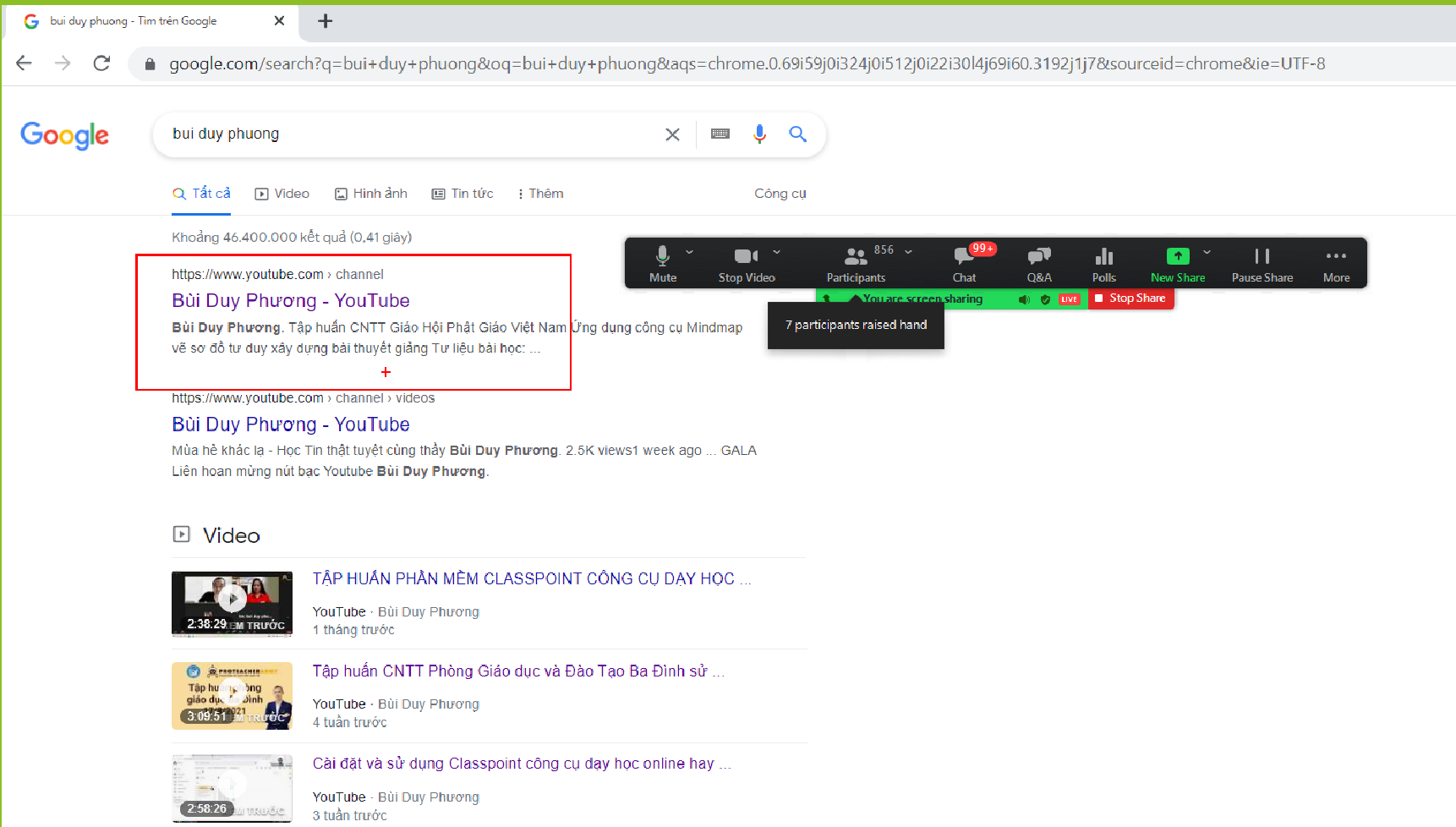 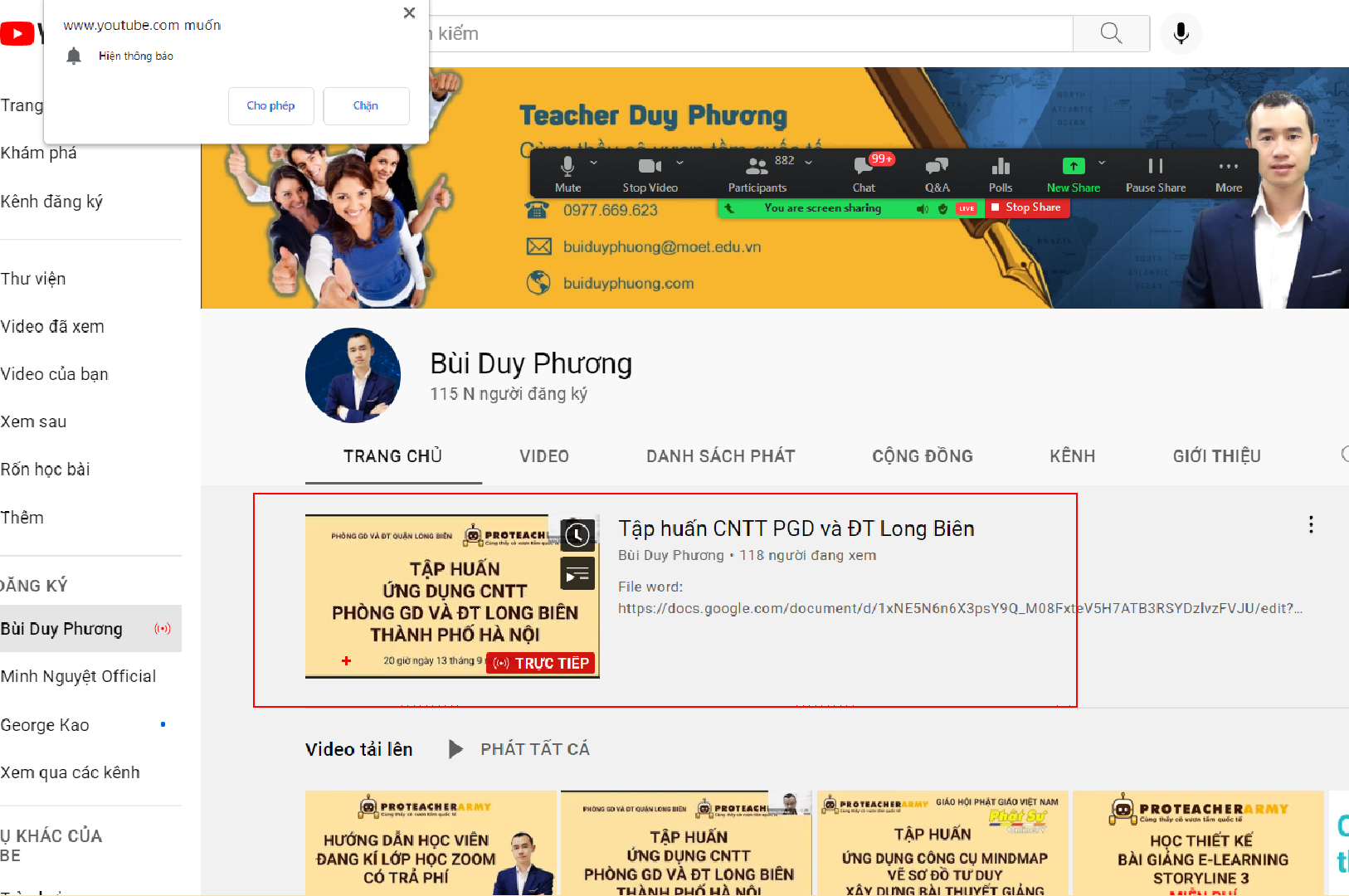 mở phần mô tả ra: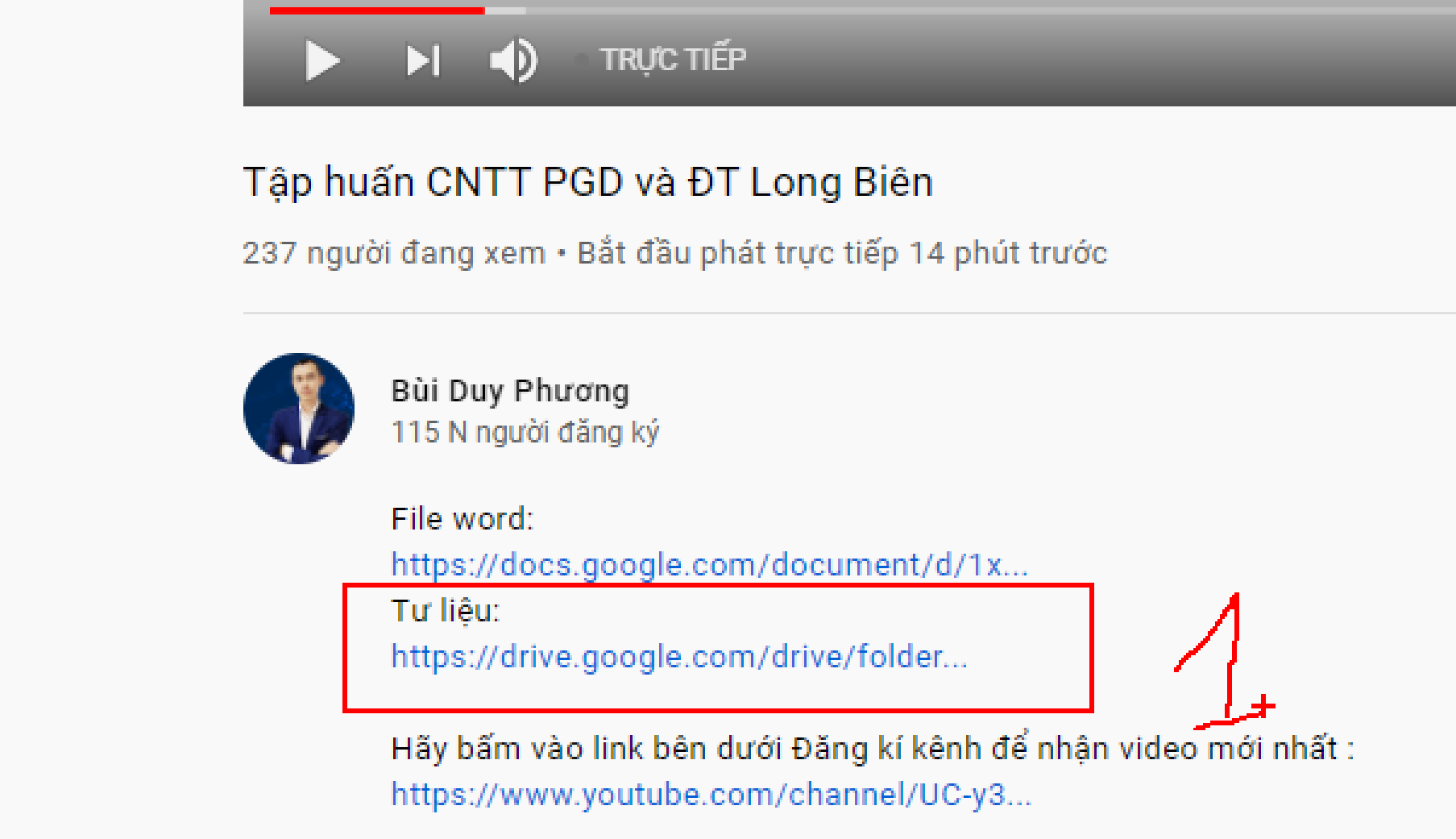 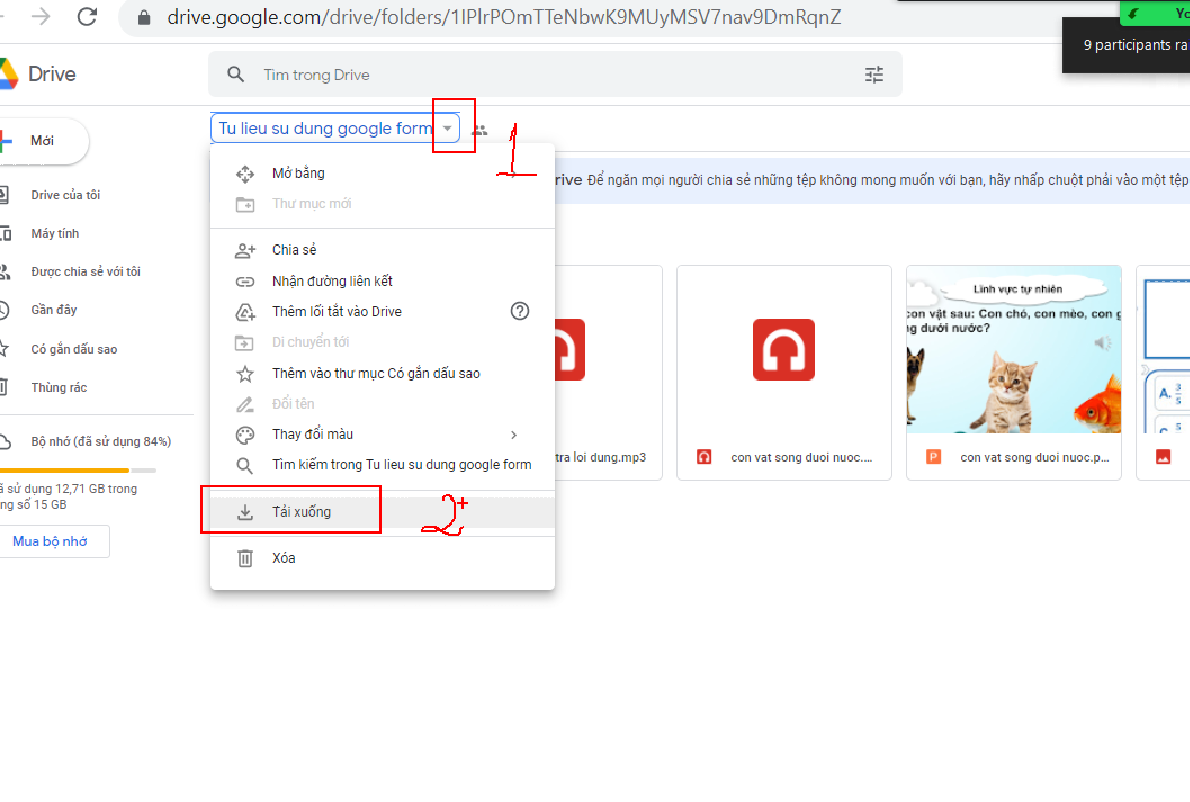 tải về máy: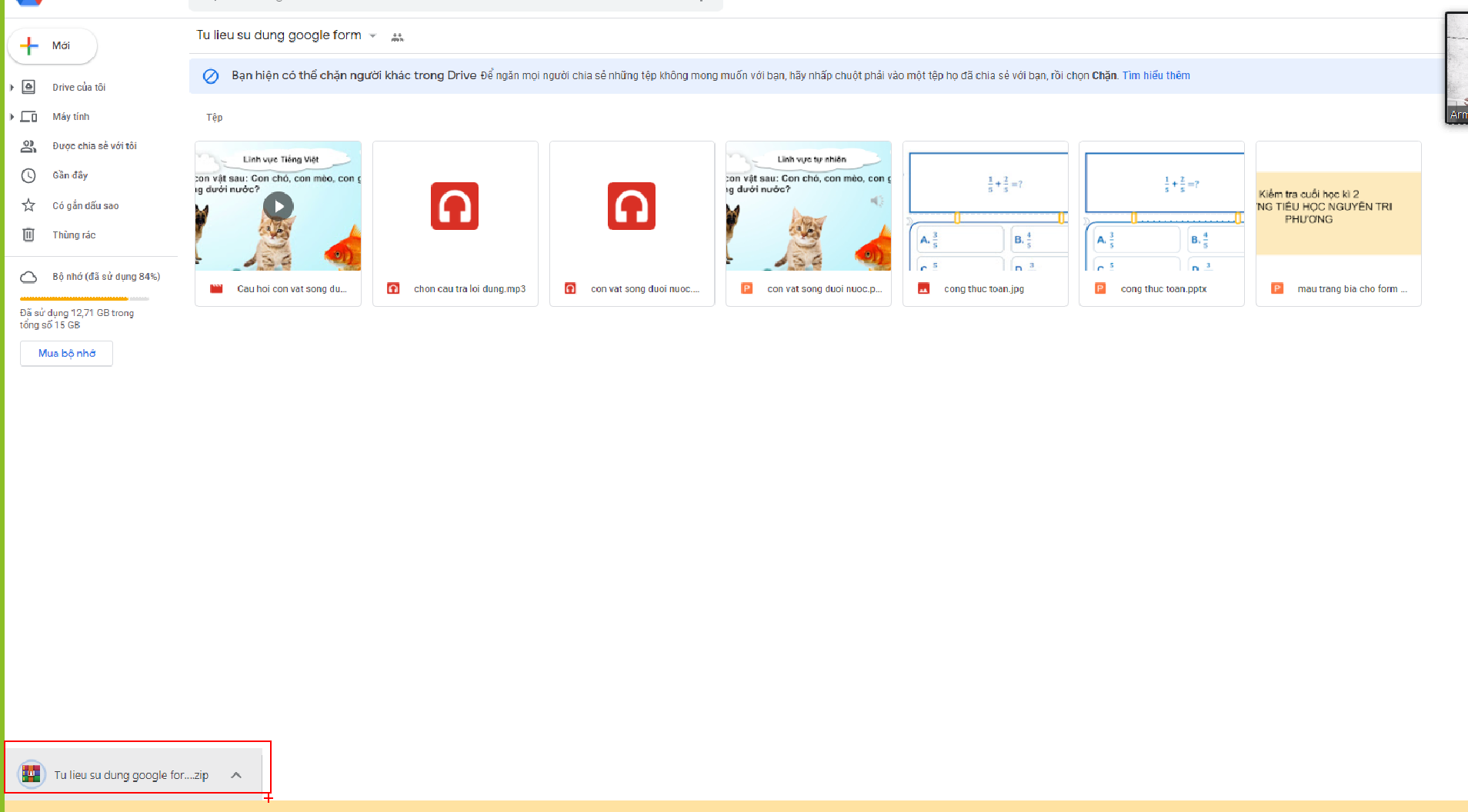 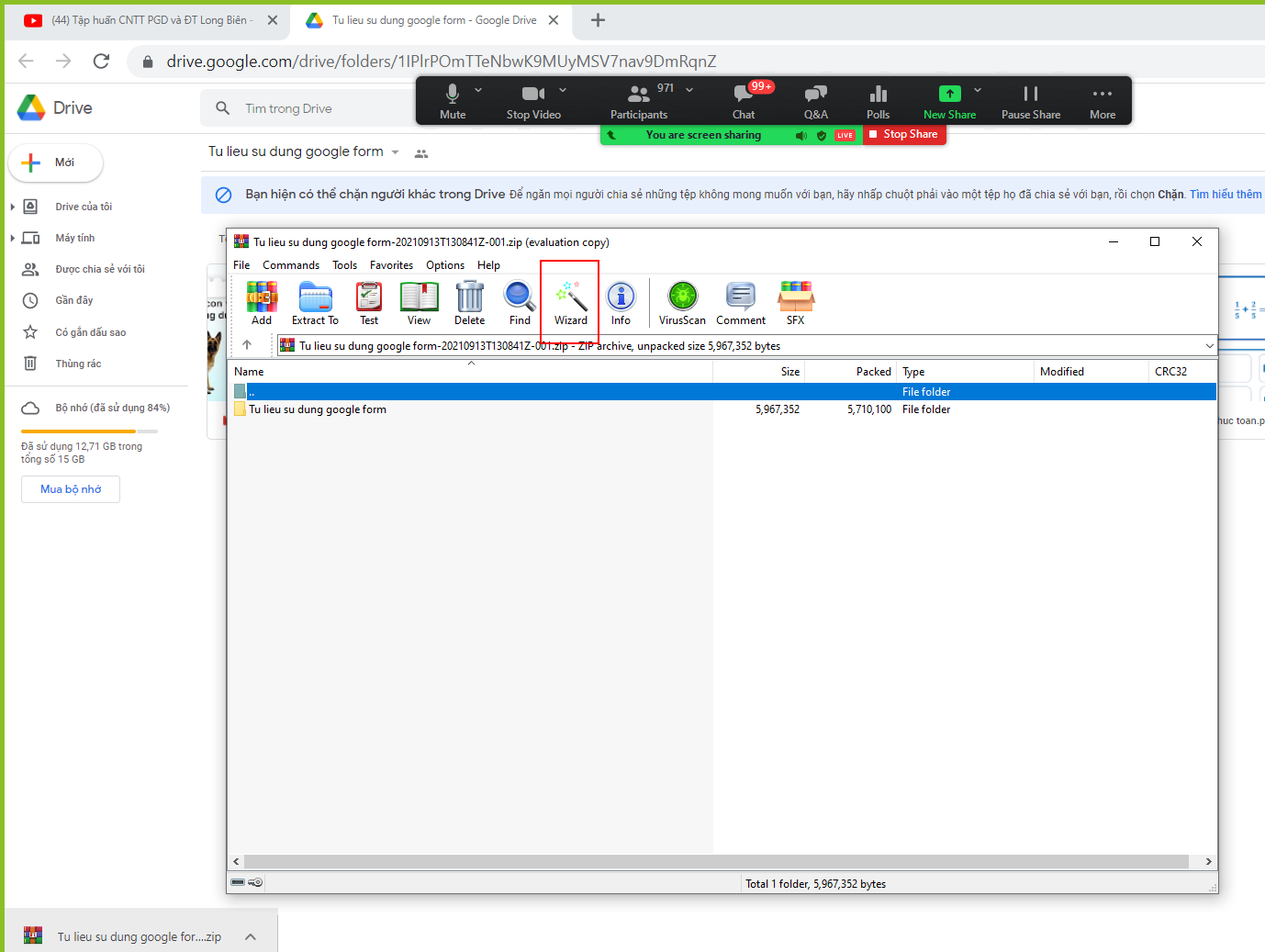 Cách sử dụng google formB1. Mở trình duyệt google chrome: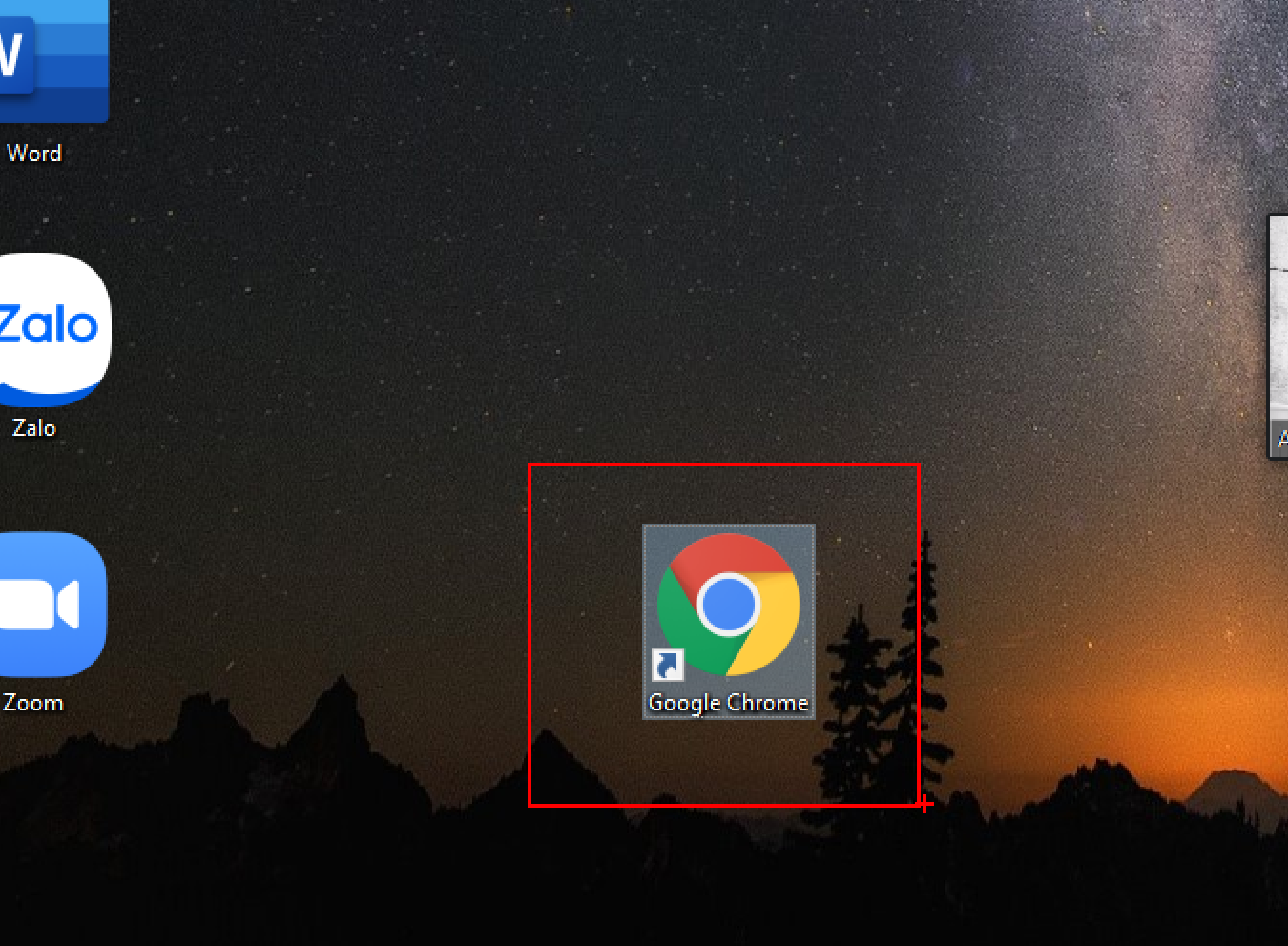 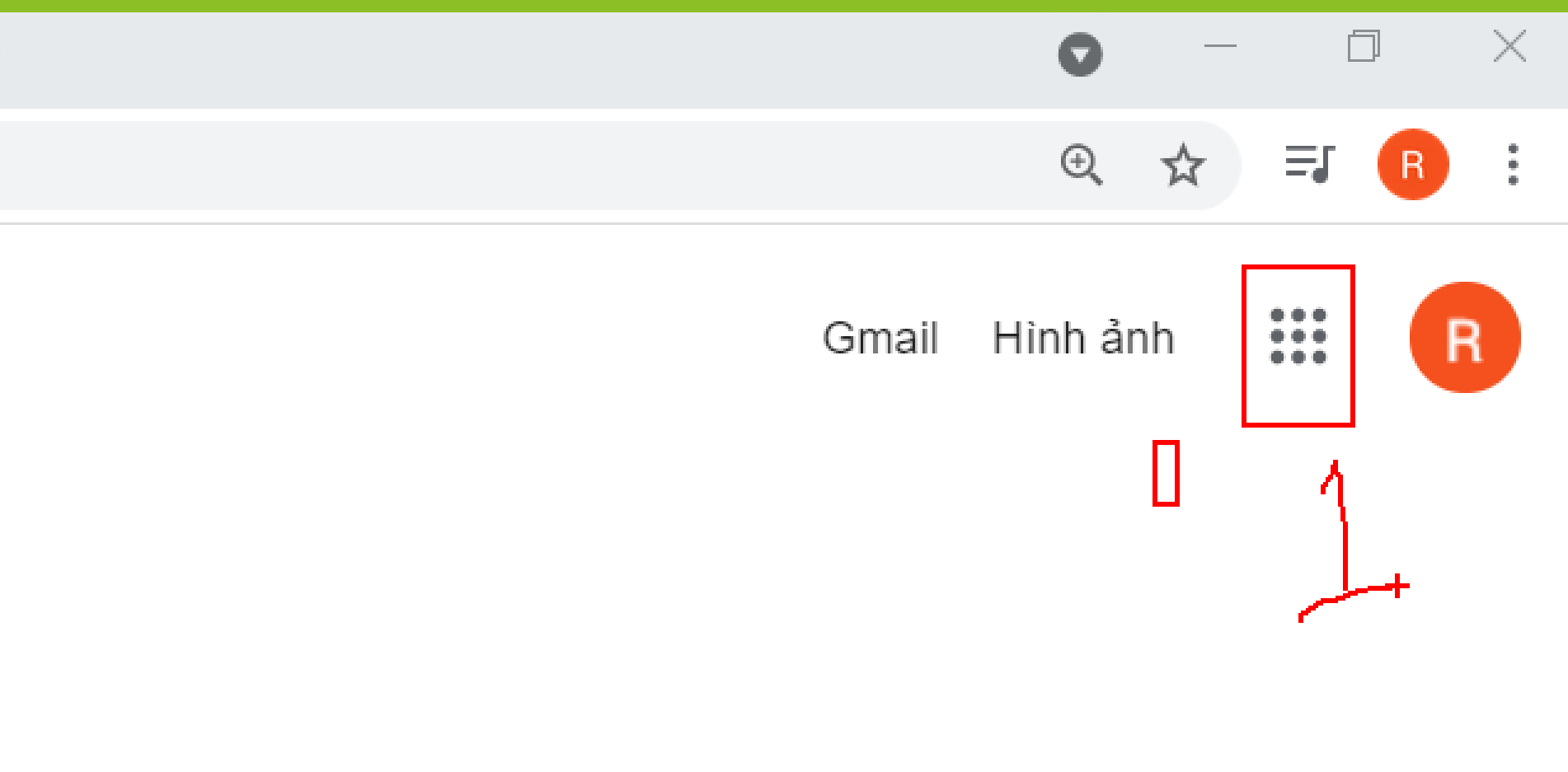 vào drive: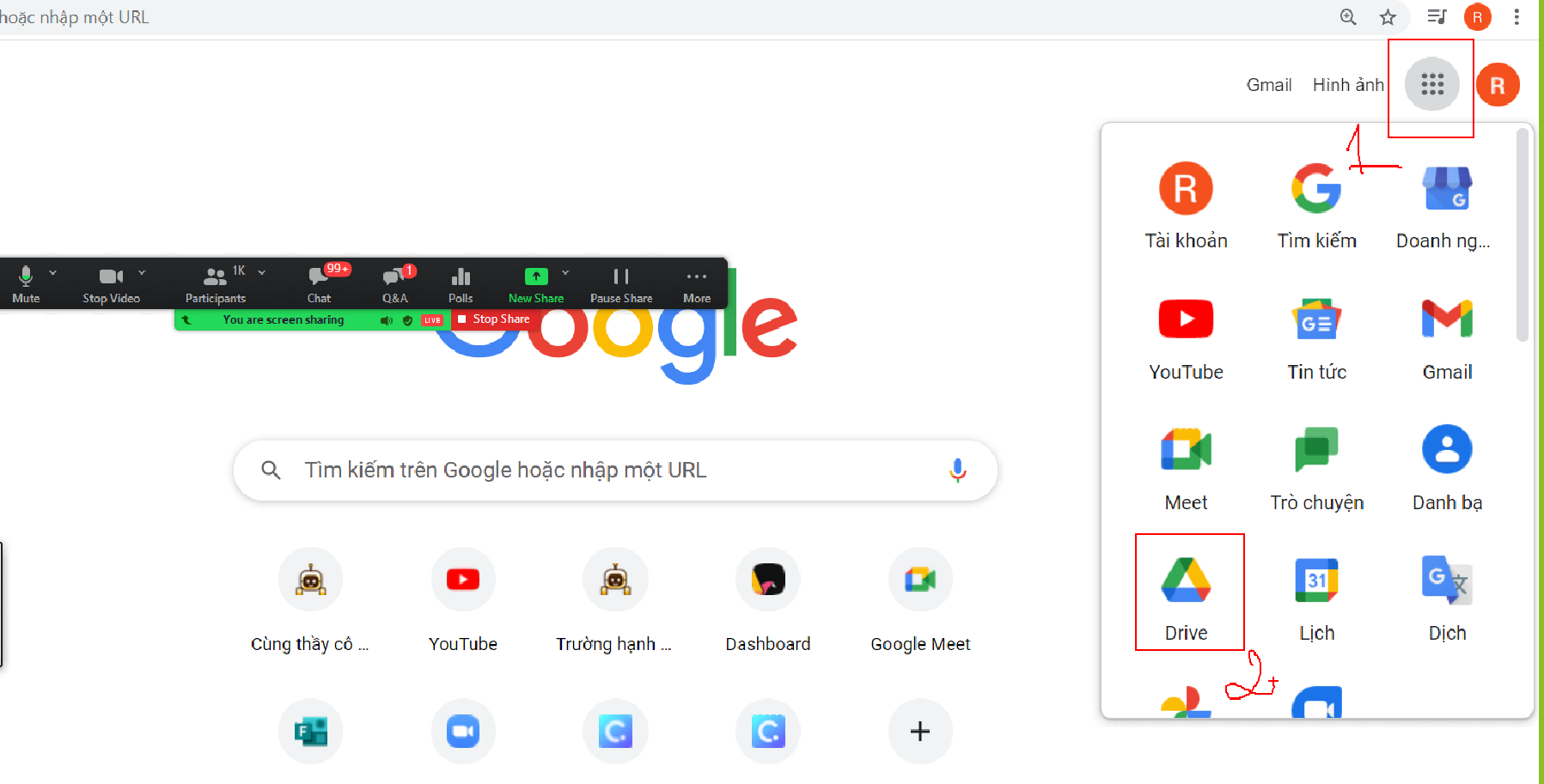 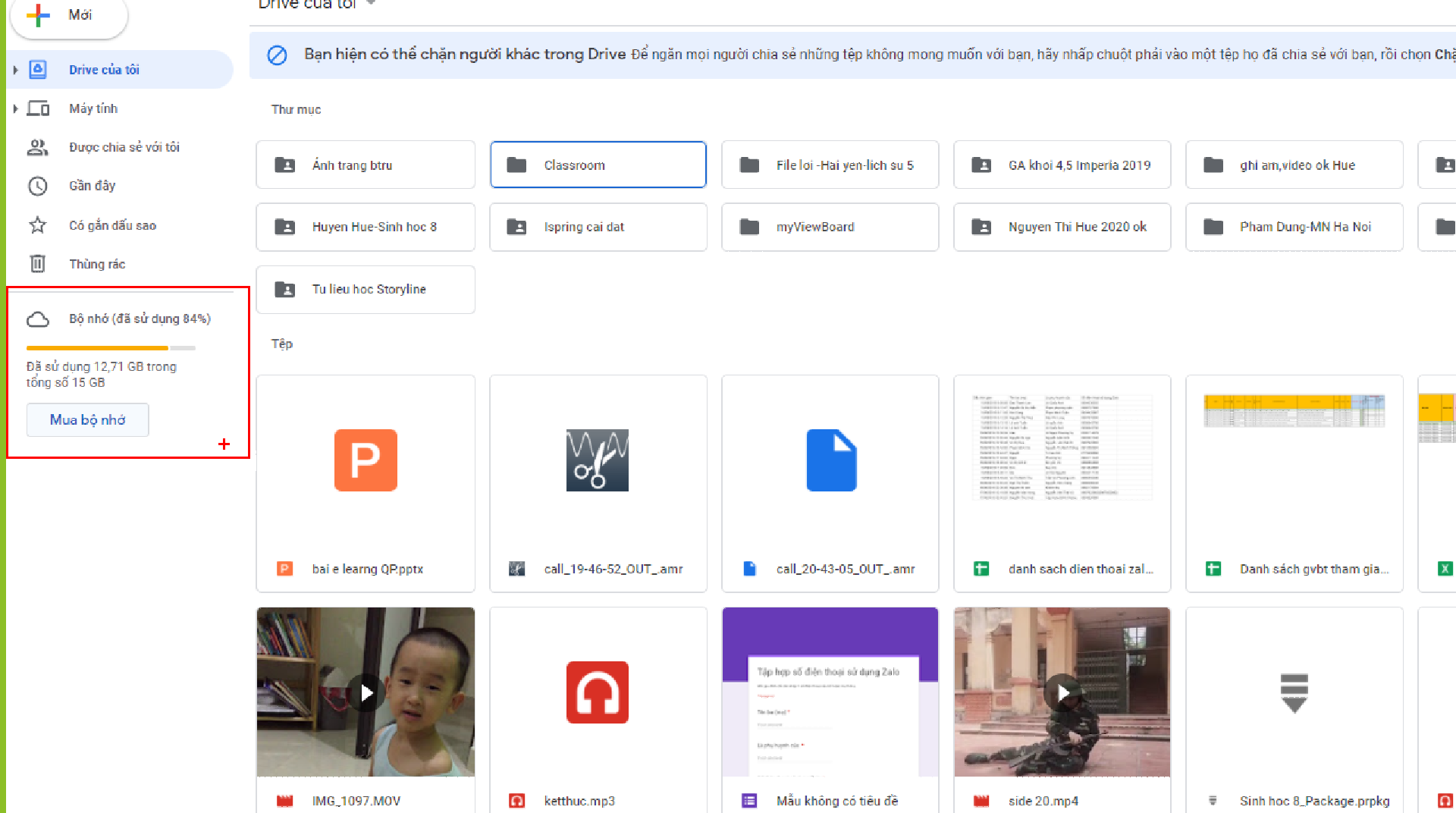 Tạo 1 thư mục trên drive:Chuột phải vào nền trắng của drive rồi bấm tạo thư mục mới: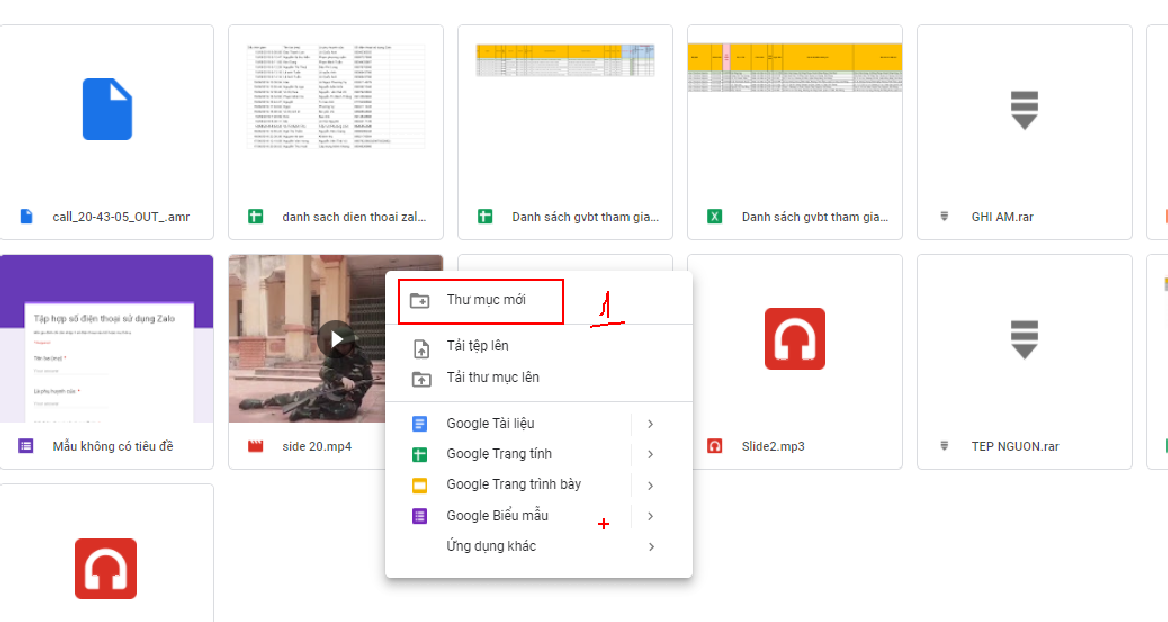 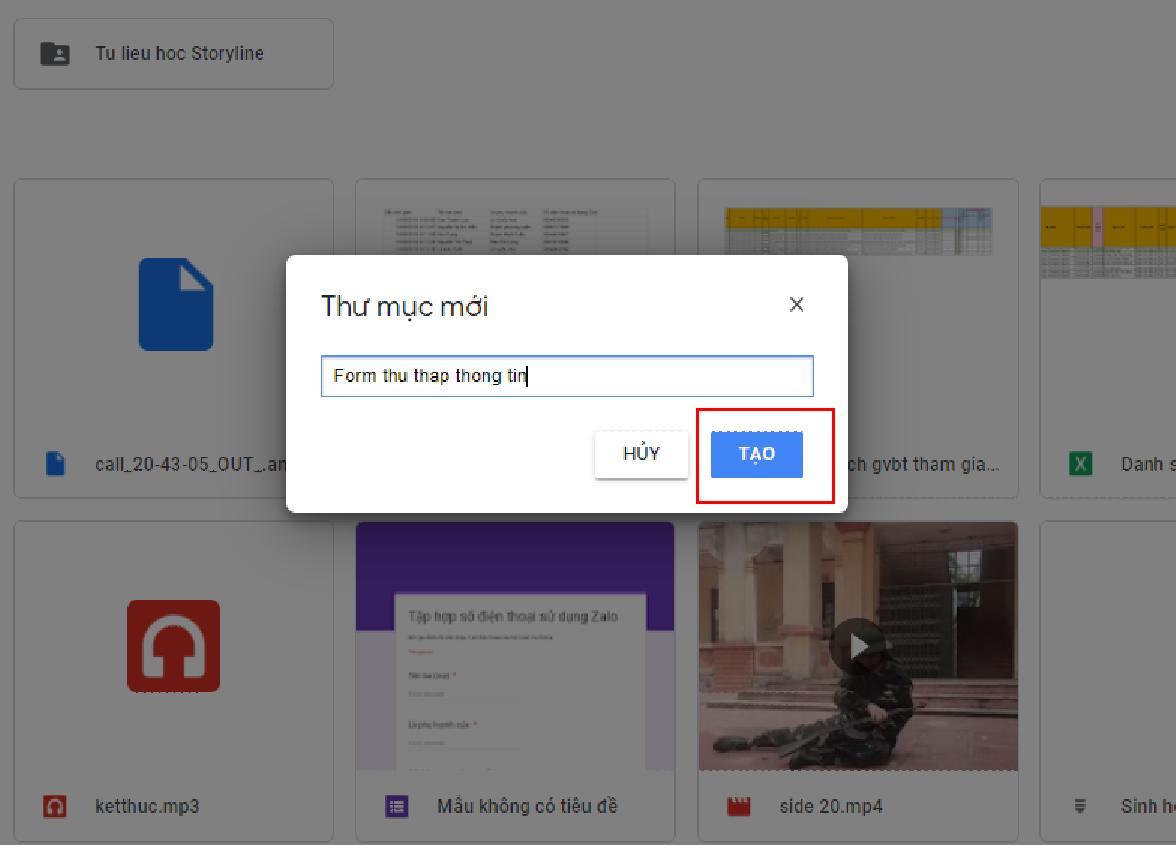 Để tạo 1 form mới thì chuột phải vào nền chọn biểu mẫu: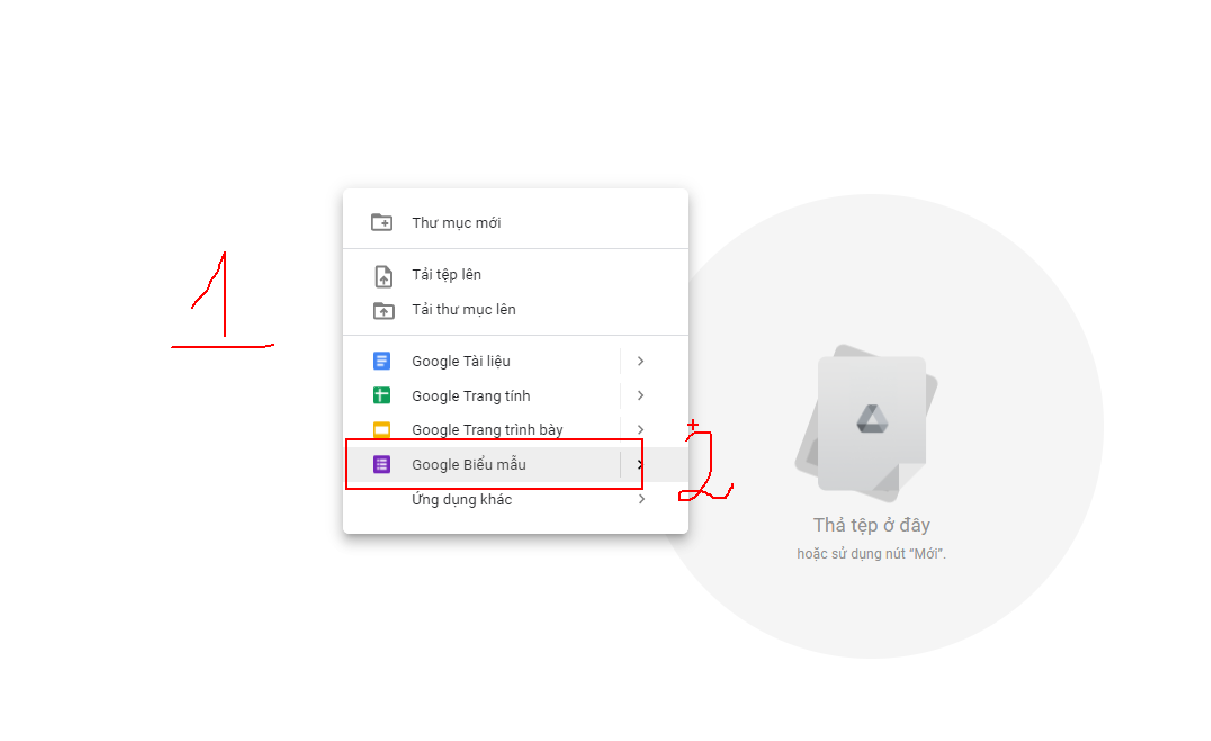 Muốn thêm câu hỏi thì bấm vào dấu + để thêm: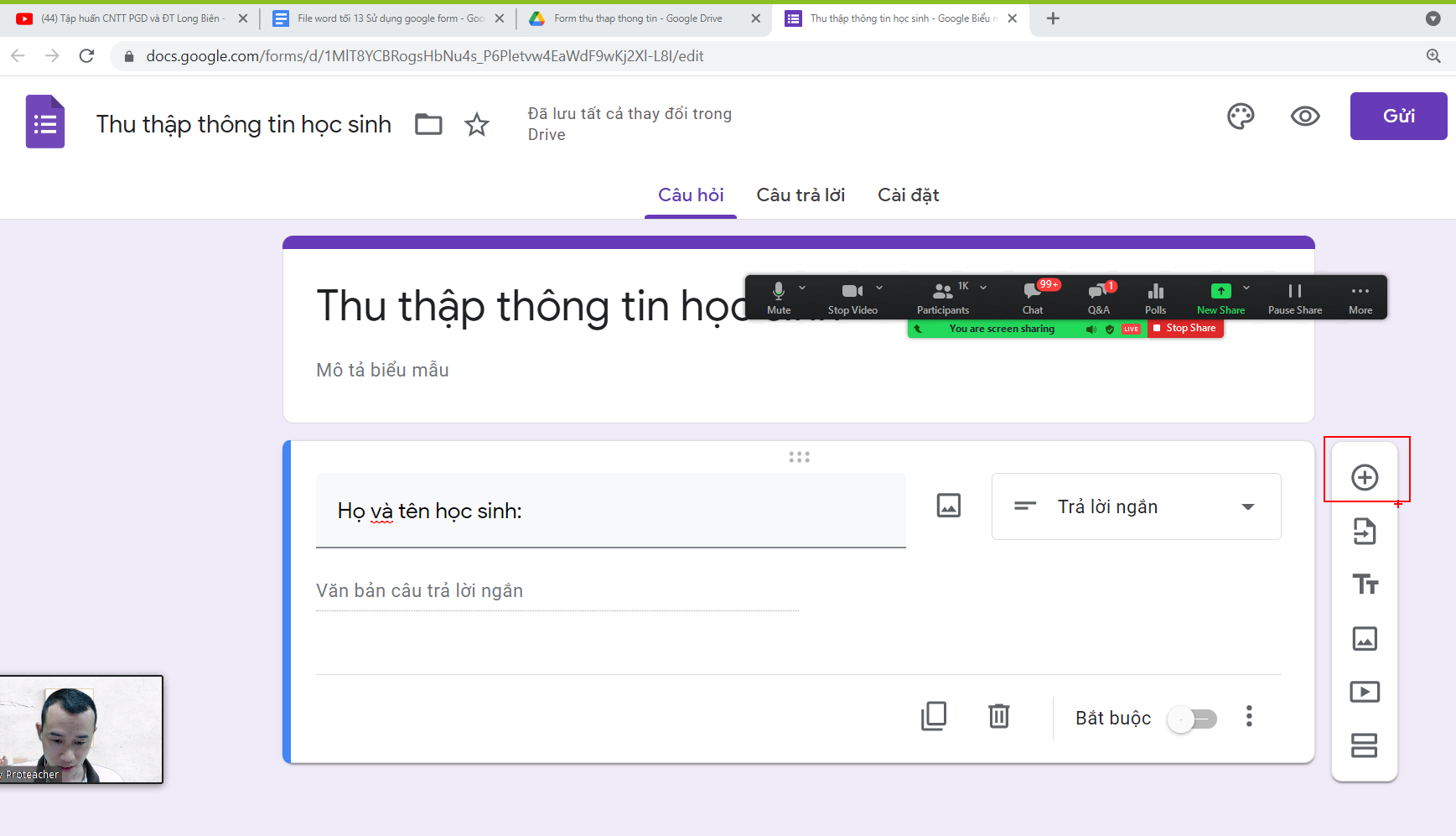 Dạng trả lời ngắnDạng trắc nghiệm (1 đáp án)Dạng hộp kiểm hs được chiều nhiều đáp án: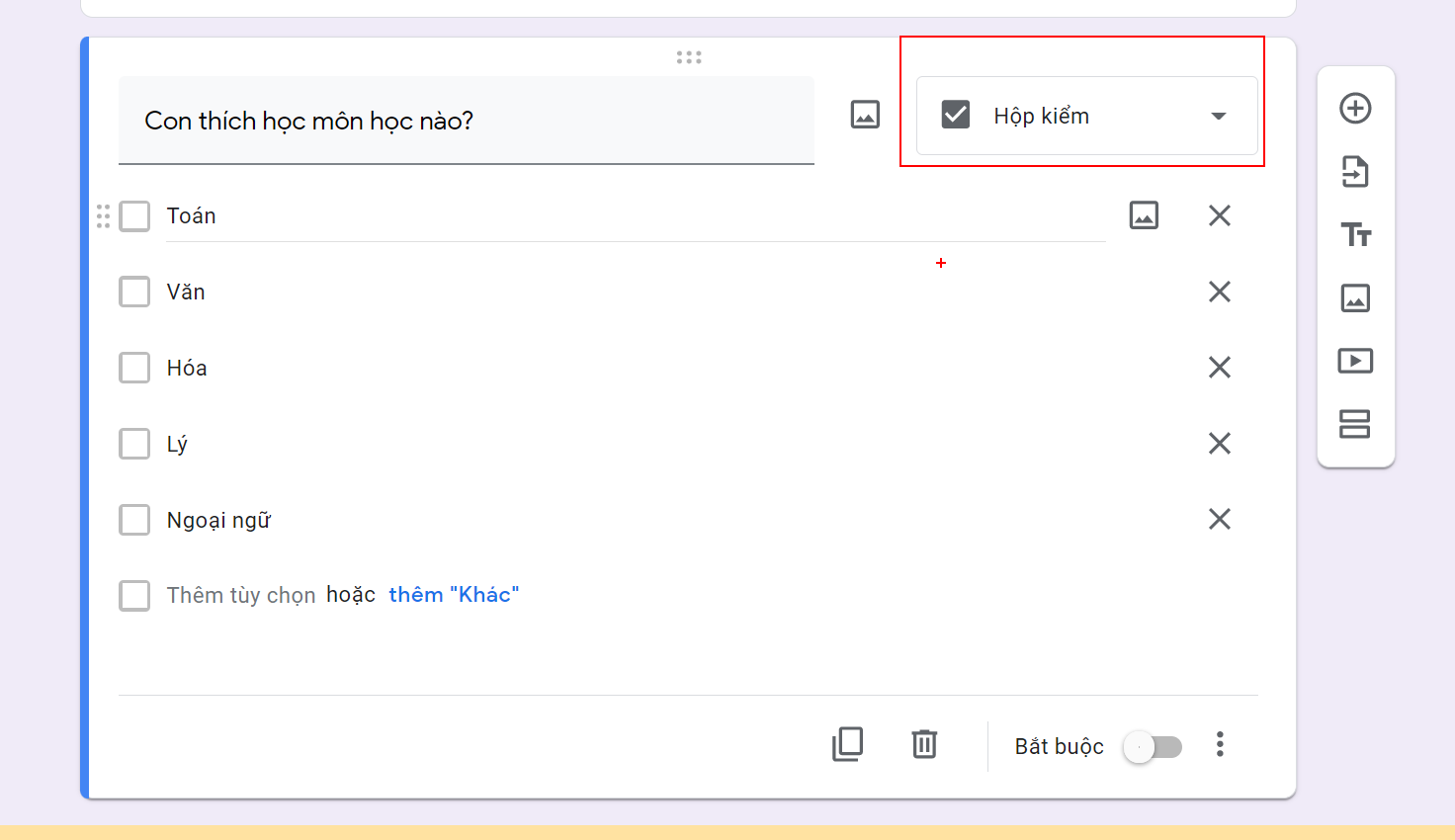 Trong lúc làm form muốn xem form trông thế nào thì vào biểu tượng con mắt: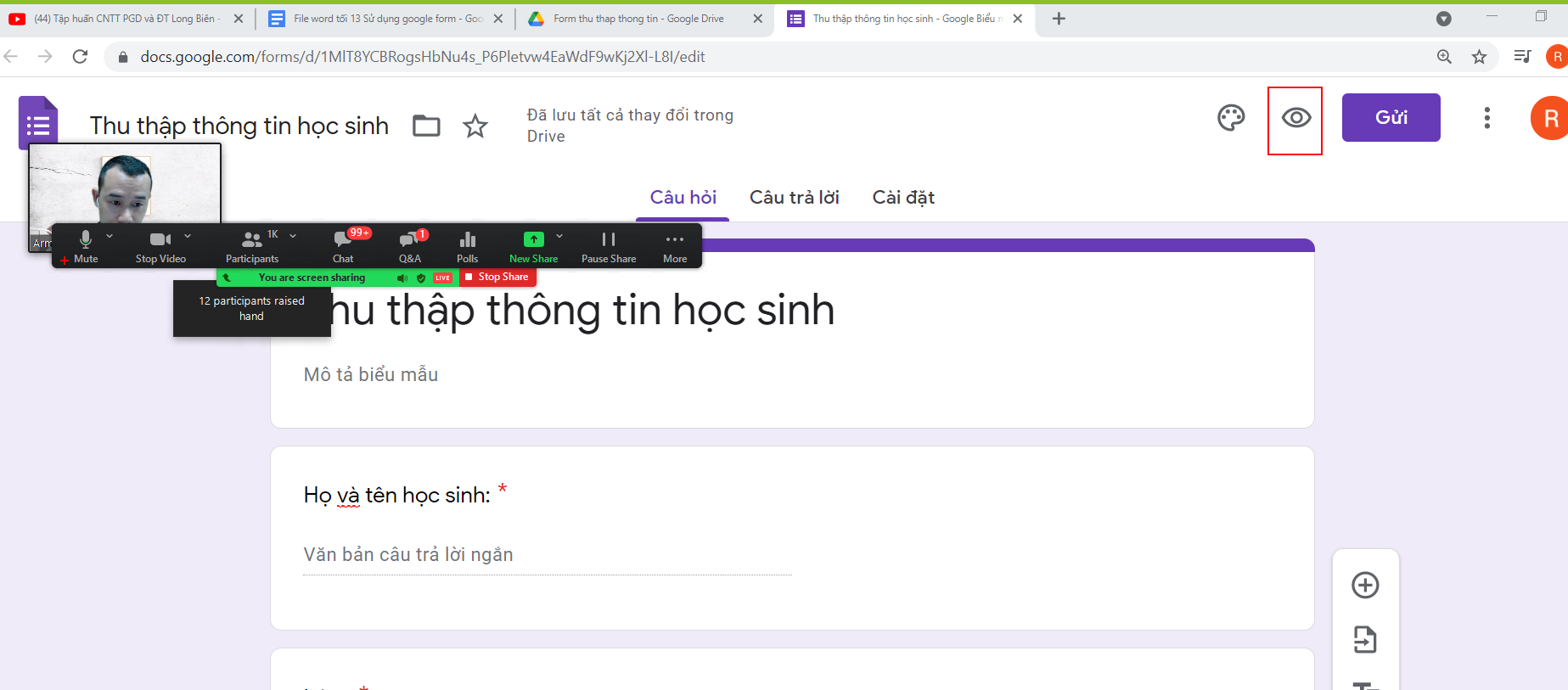 Dạng tải tệp lên cho phép hs nộp được file: word, ảnh, âm thanh, video,....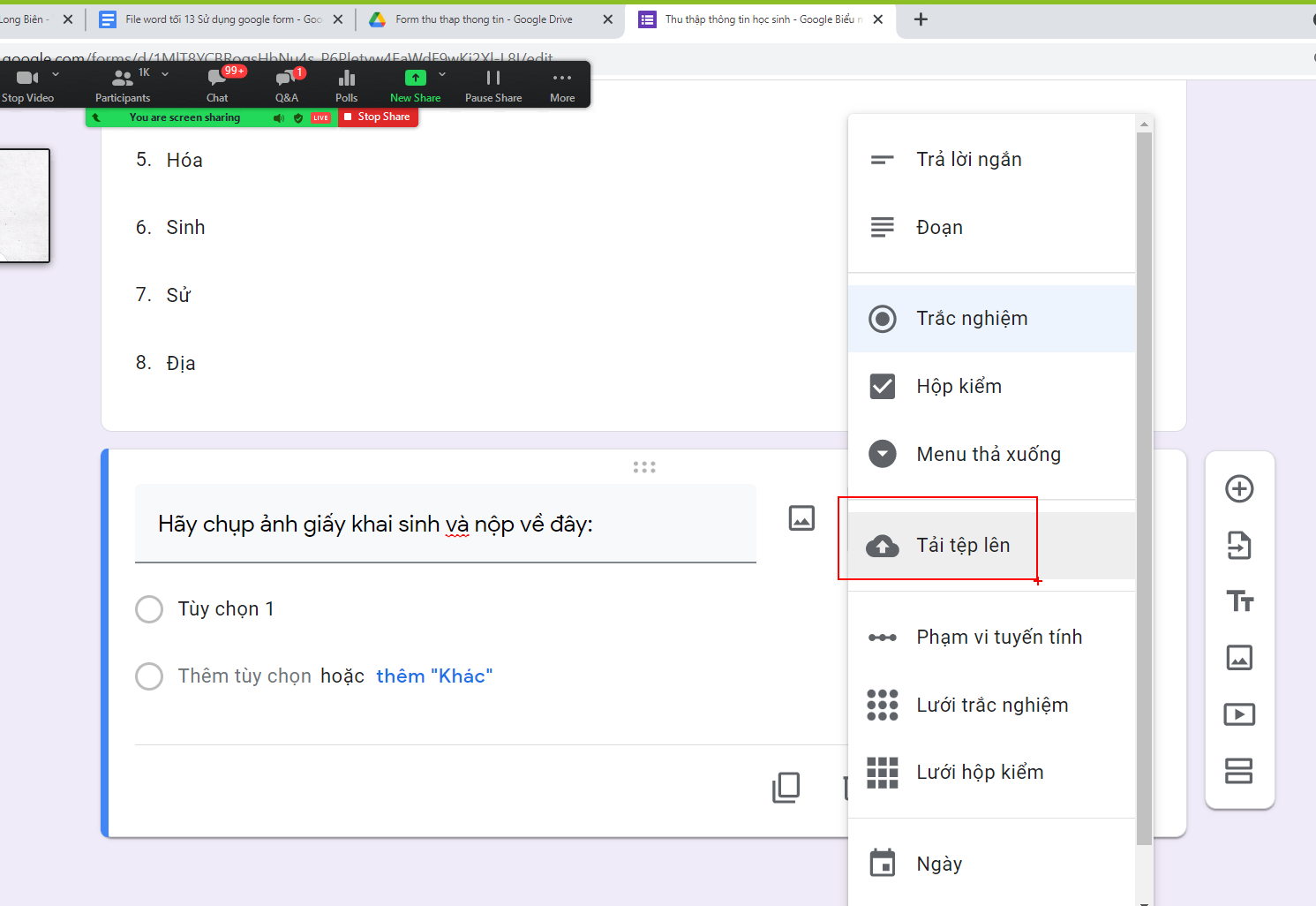 khi dùng dạng này người làm form bắt buộc phải đăng nhập vào goolge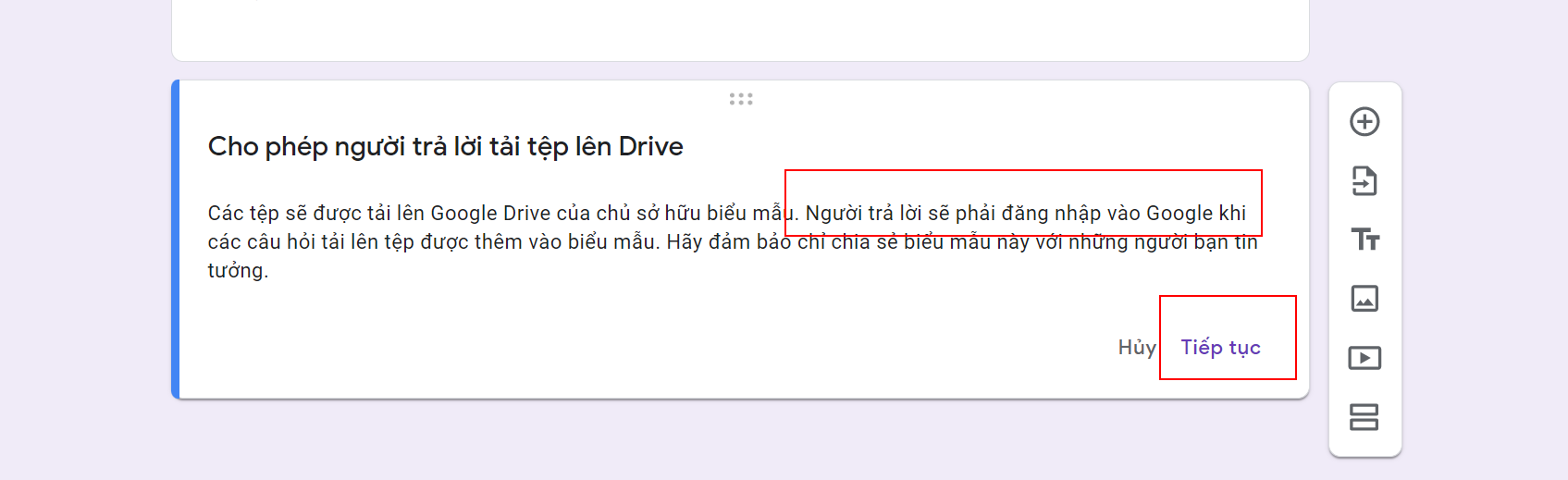 Khi tạo câu hỏi, muốn thay đổi vị trí của các câu hỏi thì:cầm kéo lên xuốngLàm xong thì trang trí cho đẹp chút: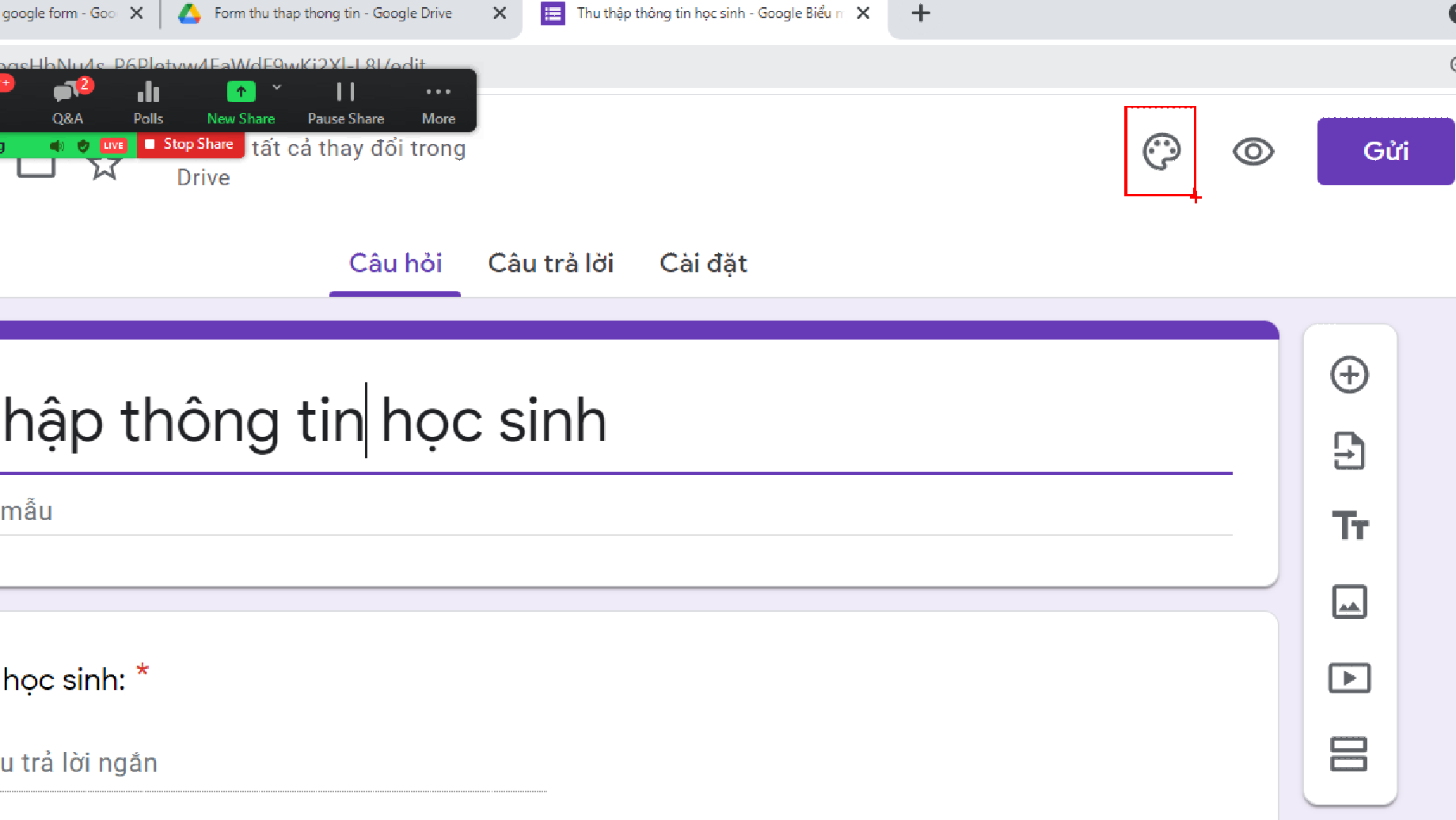 Thay ảnh bìa vào đây: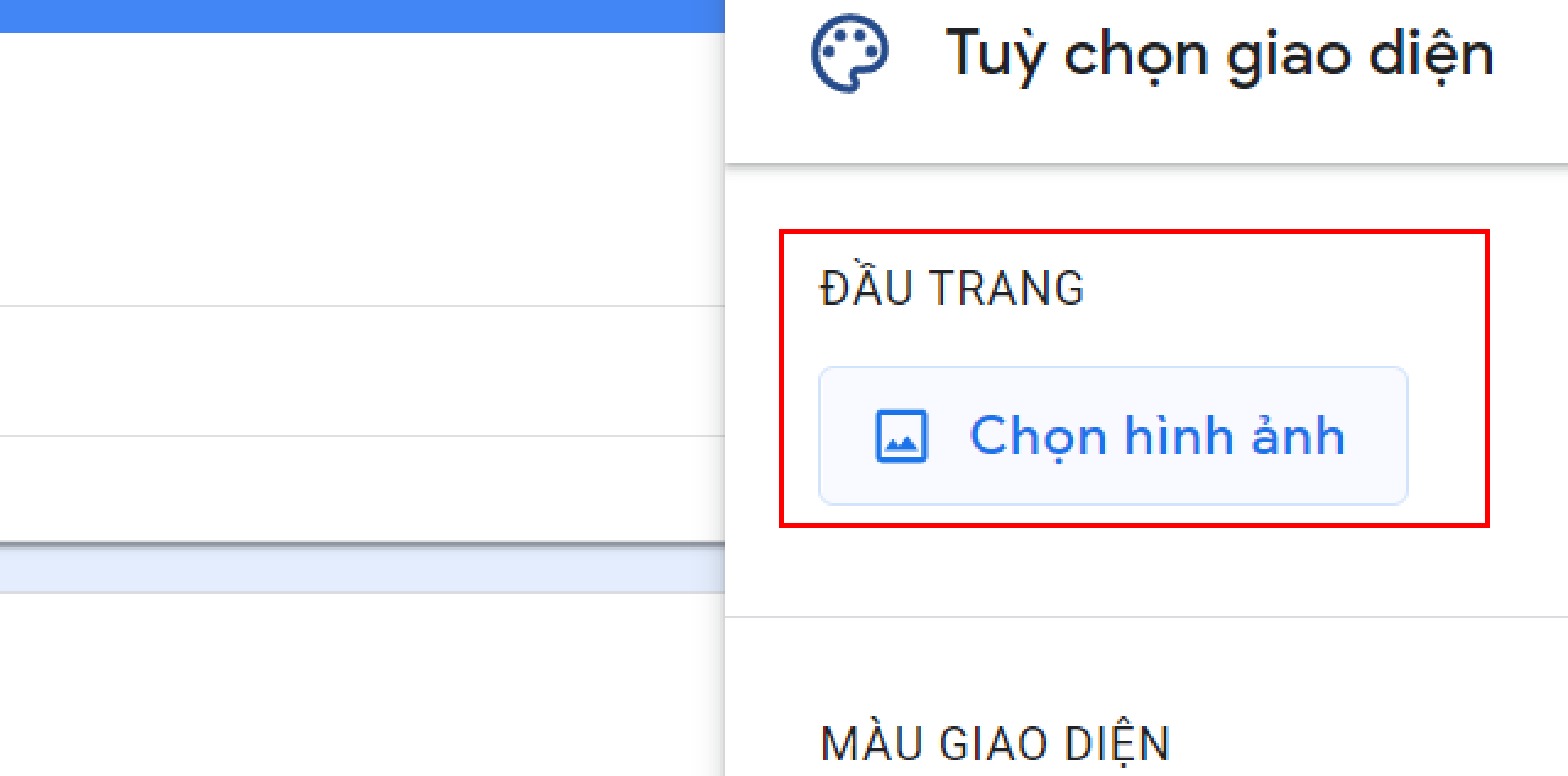 Chọn 1 hình mình thích và bấm vào chèn: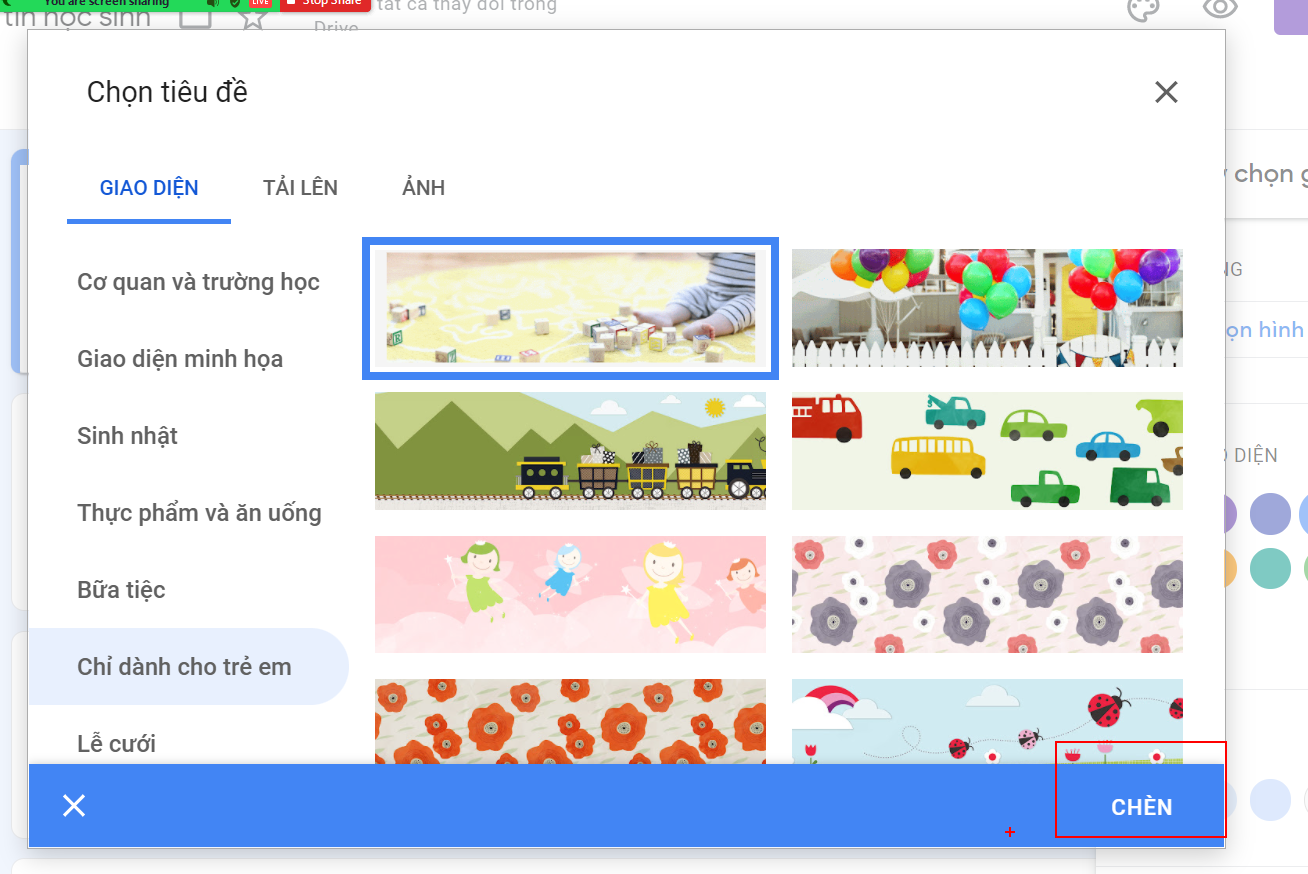 Khi có 1 hình rồi, muốn thay bằng hình khác thì vào đây: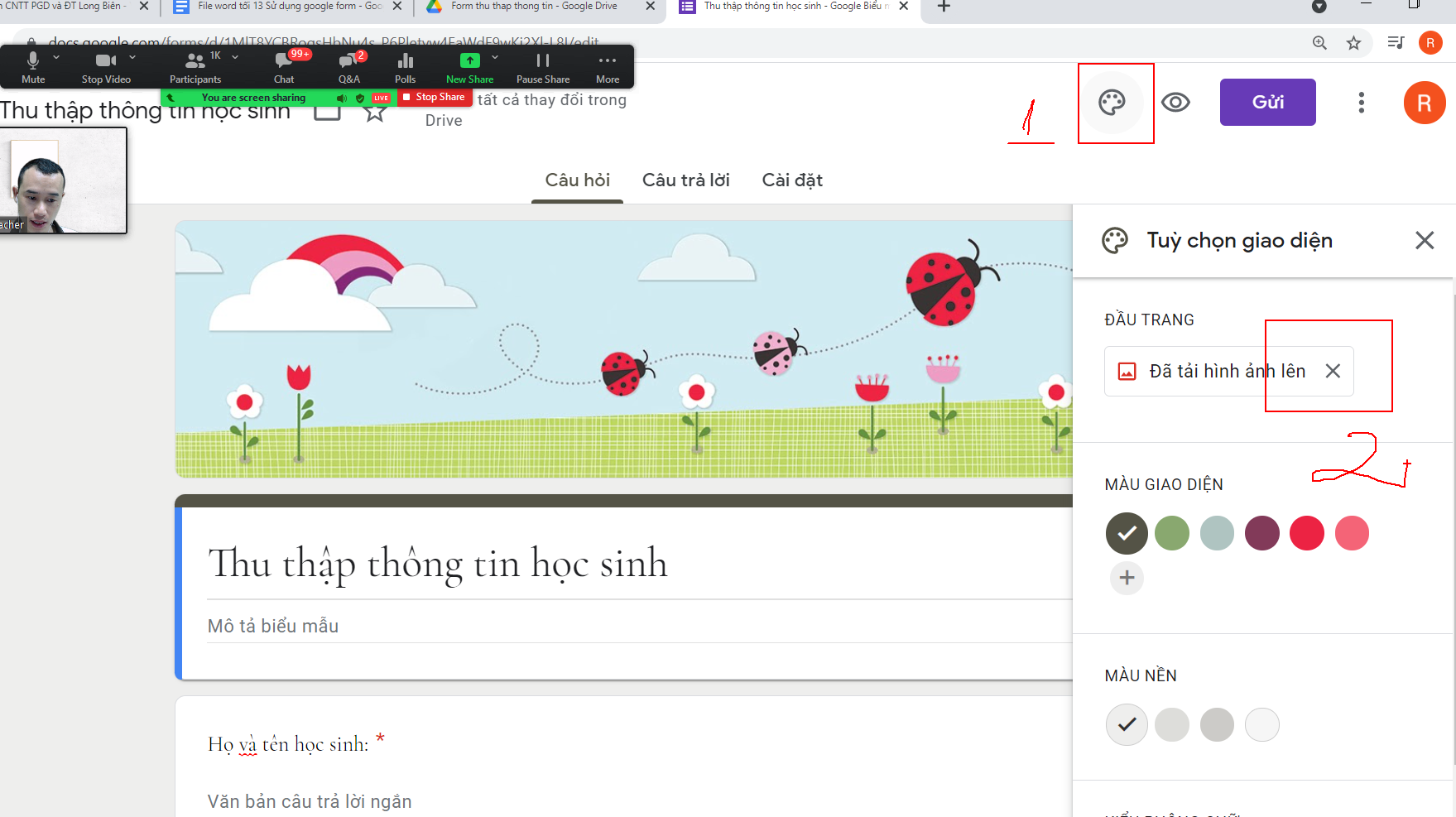 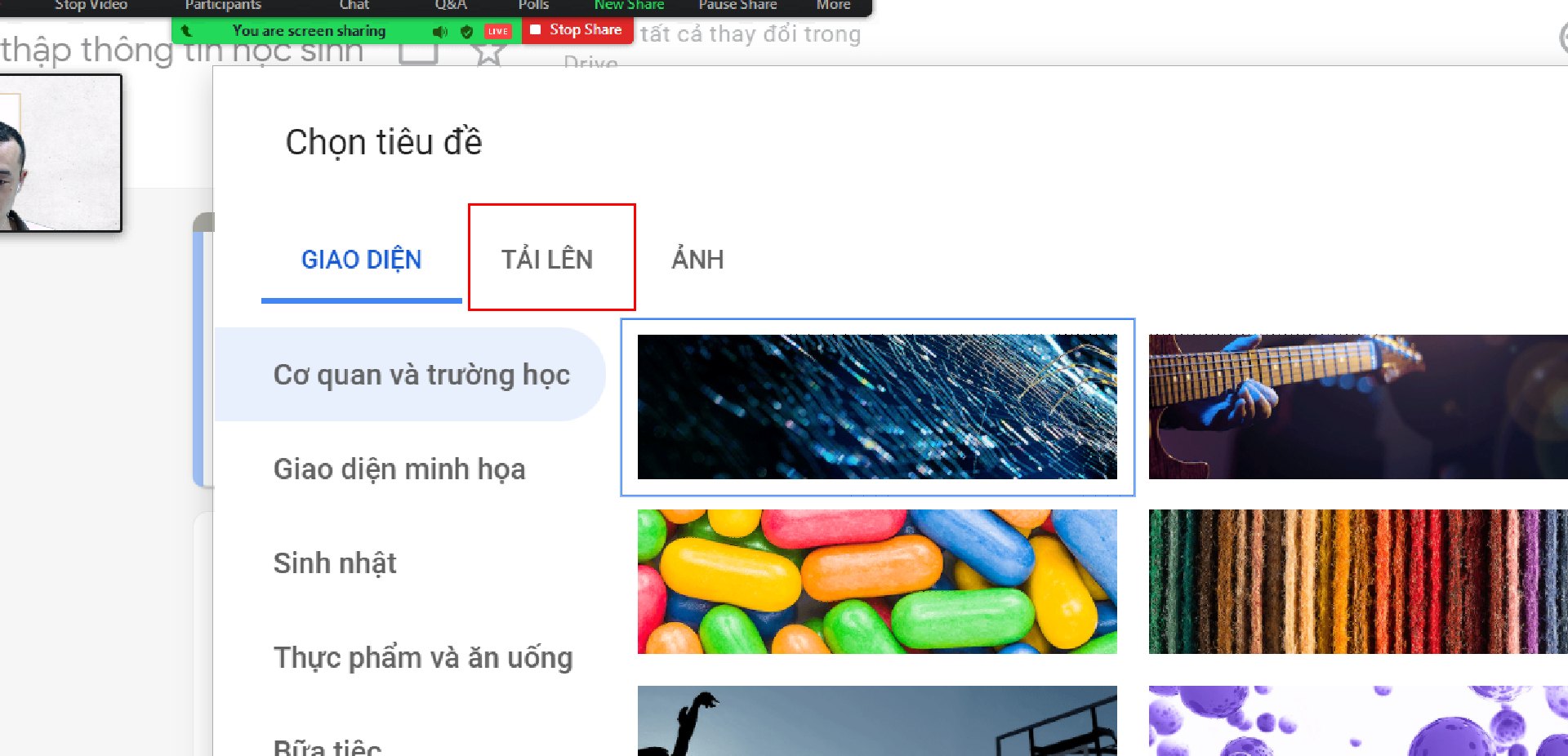 Thầy Phương chuẩn bị cho thầy cô mẫu form trong tư liệu: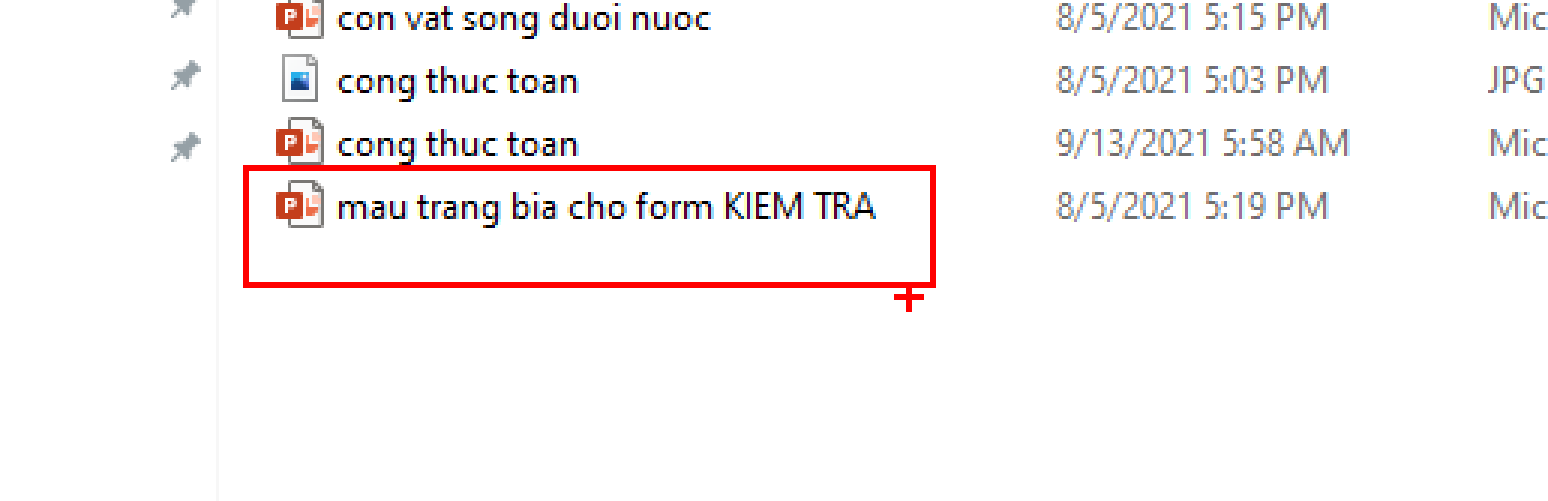 Mở form ra, sửa chữ, thay mầu cho hình nhữ nhật.Chèn ảnh của mình vào:Vào insert/ picture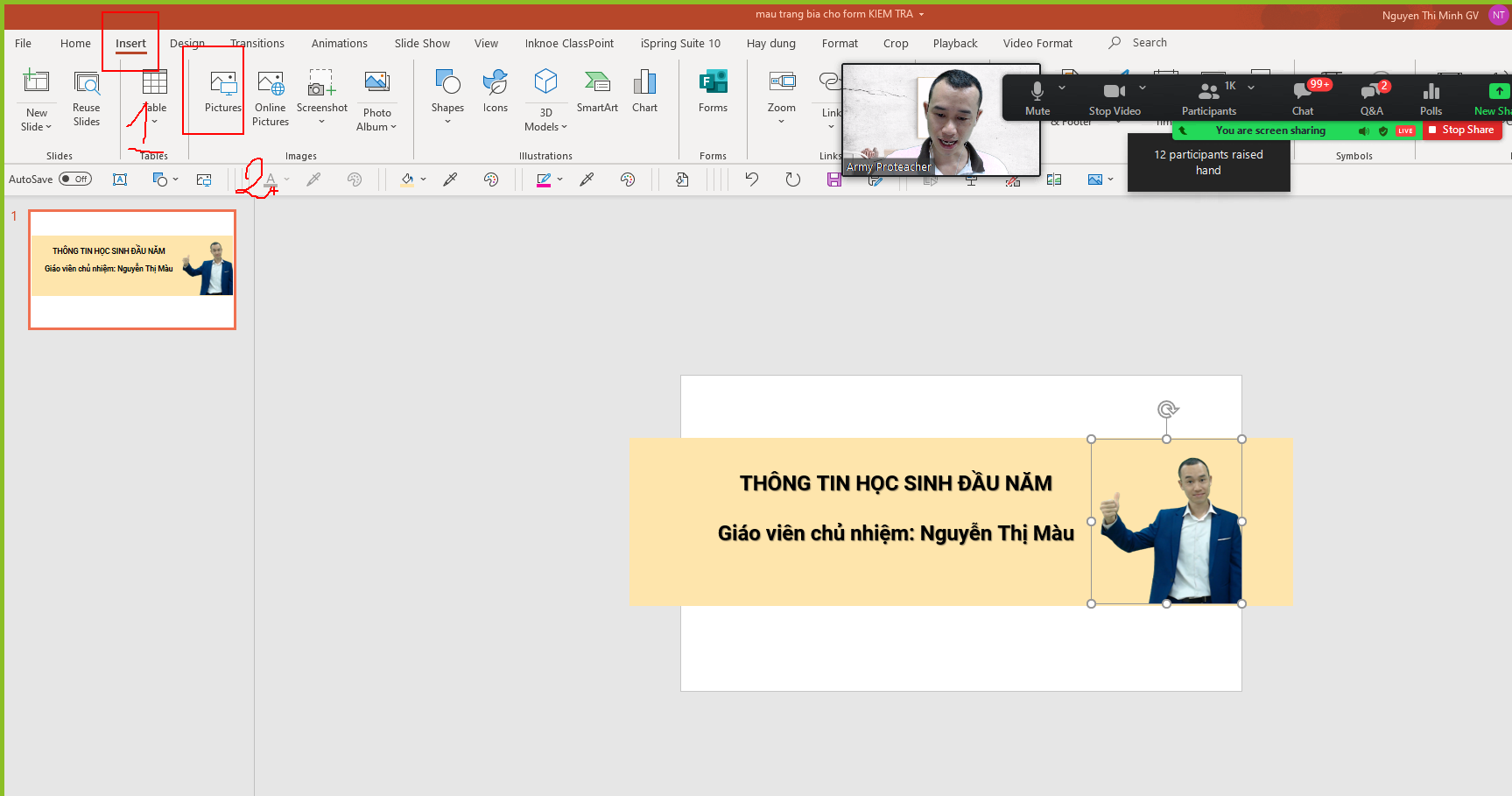 Cách tách nền ảnh:vào trang remove.bg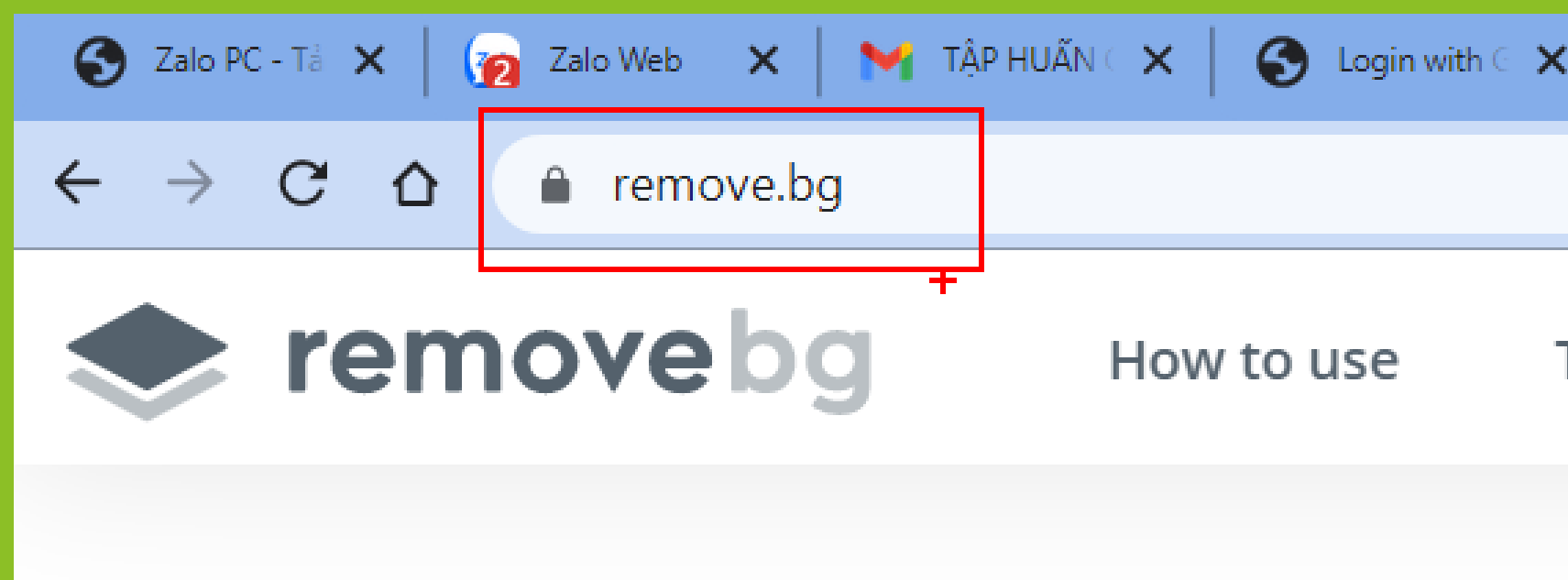 Bấm vào upload image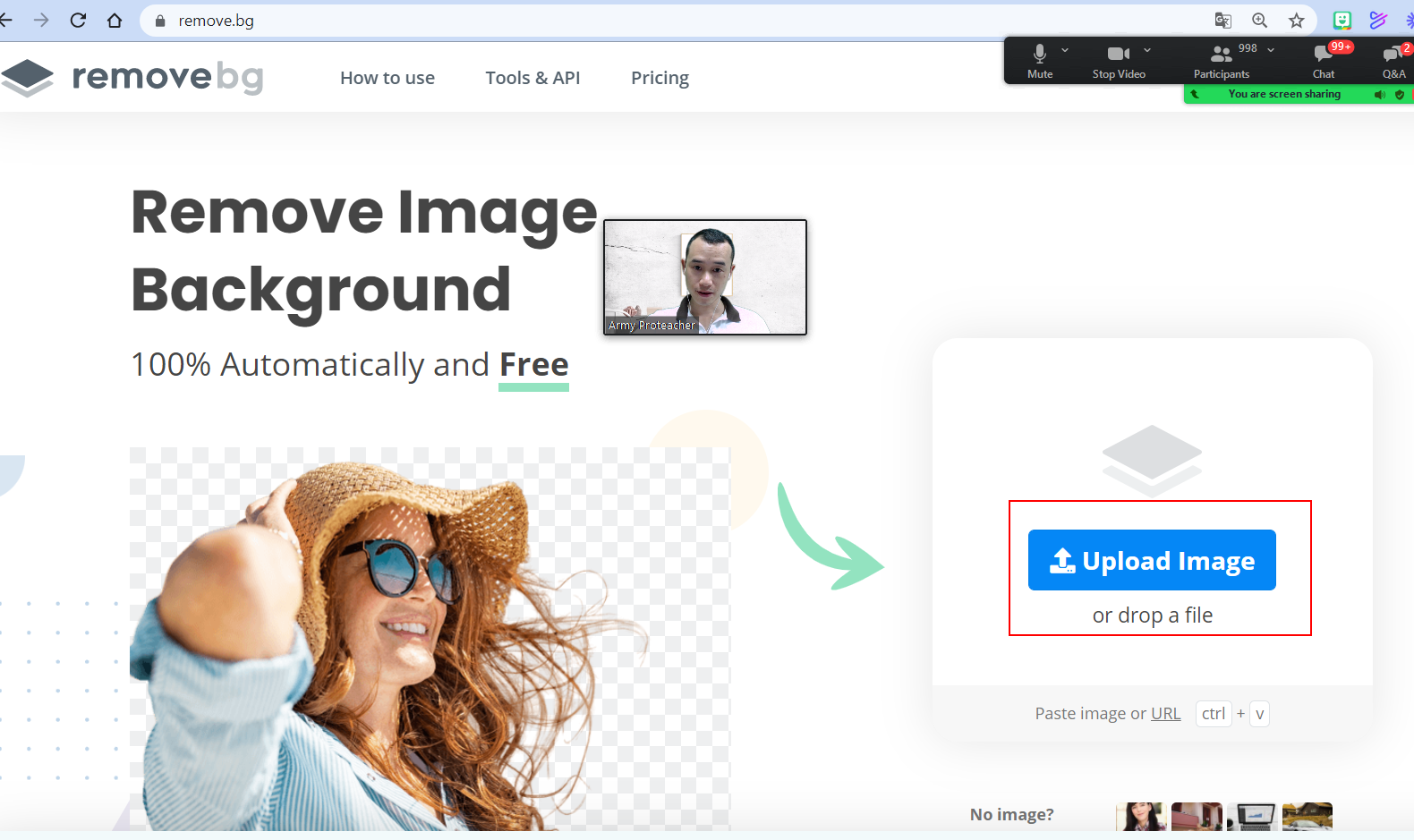 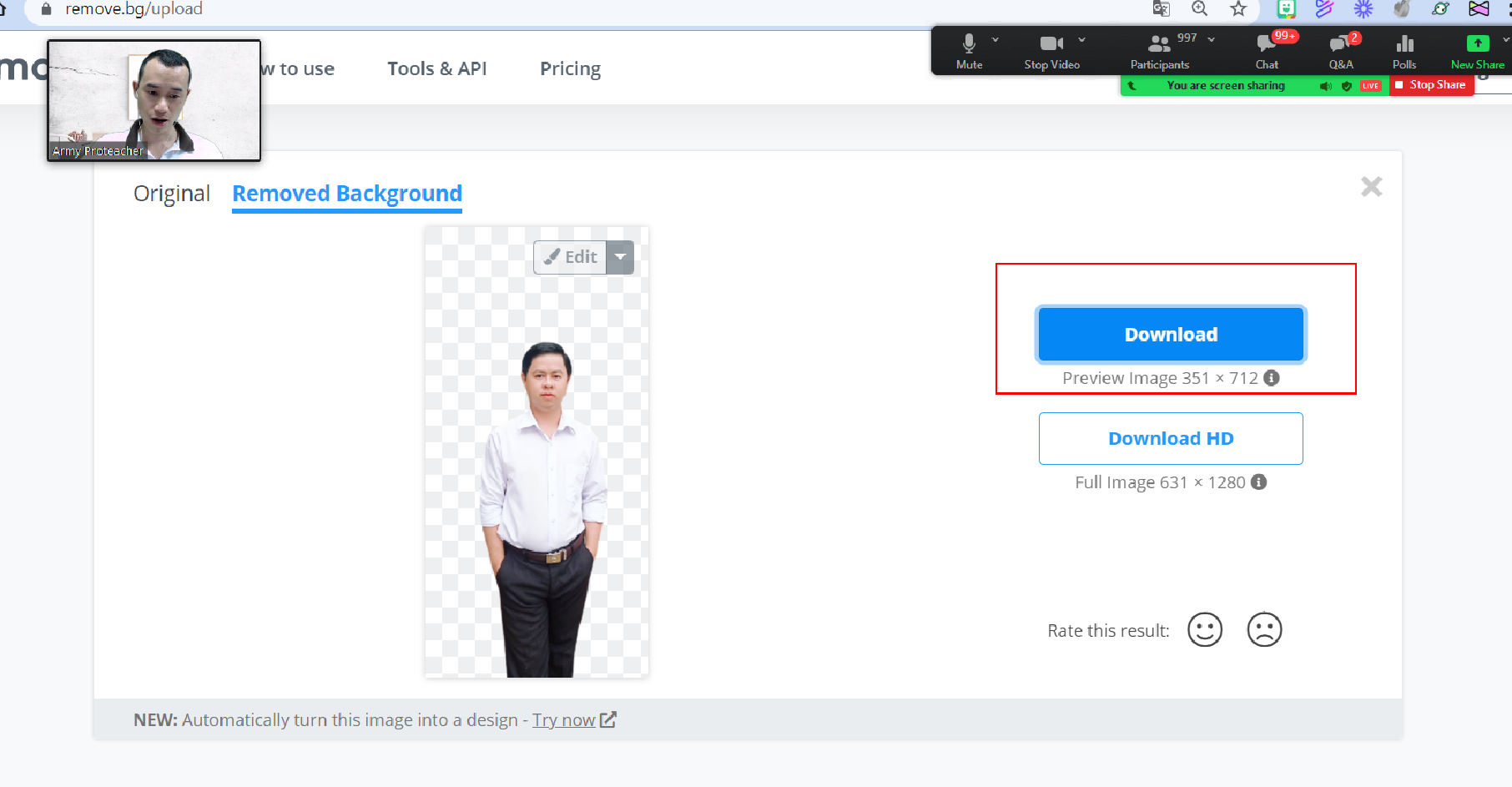 Sau khi chèn ảnh, chữ vào bìa form rồi xuất ra thành ảnh đưa vào from:B1. Chọn hết các đối tượngB2. Chuột phải vào các hình đã chọn và chọn save as picture: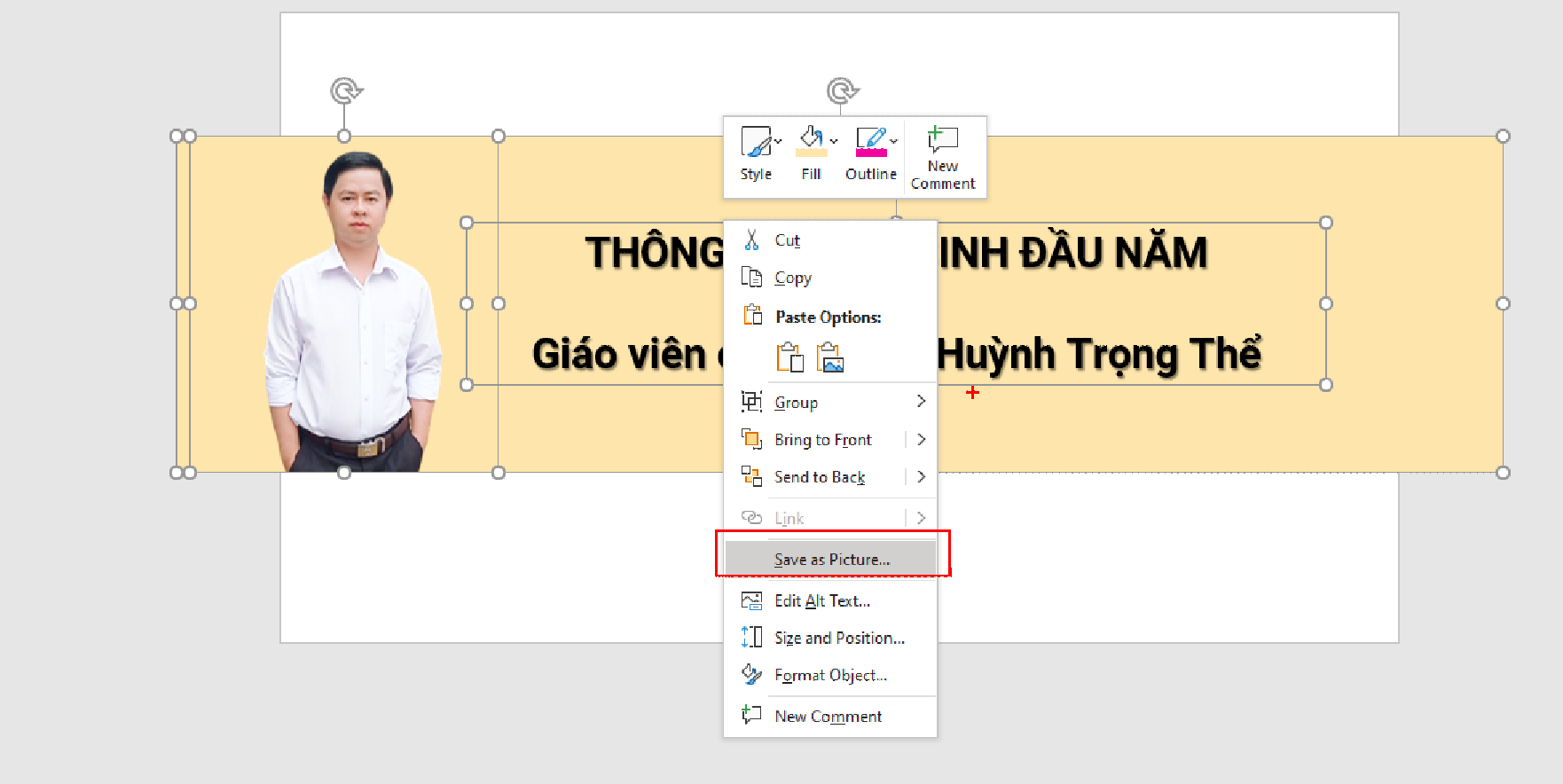 Đặt tên, chọn nơi lưu: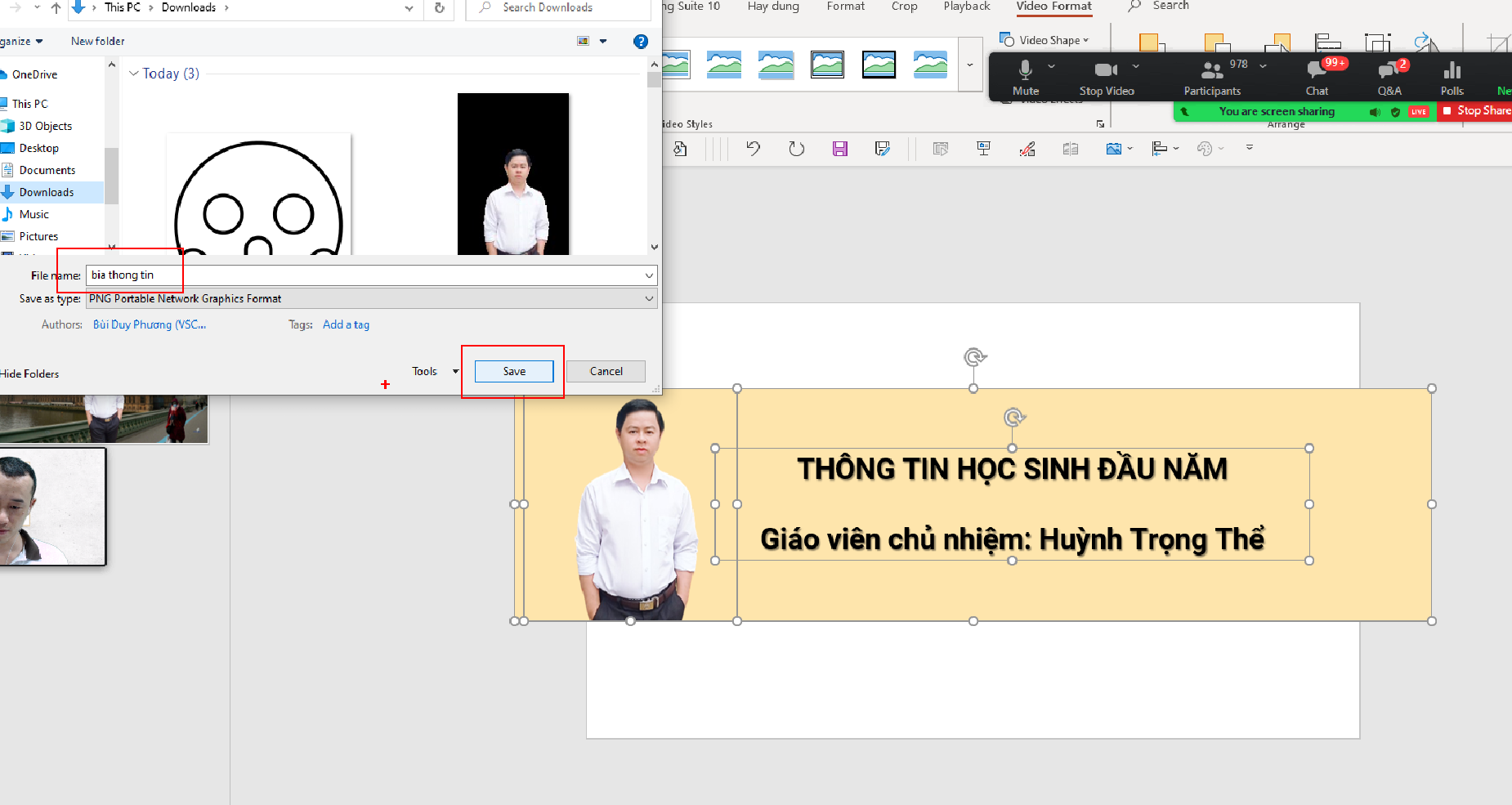 Sau khi lưu xong thì mở form ra và thay trang bìa:Sau khi làm xong form muốn gửi cho người khácthì vào chỗ gửi: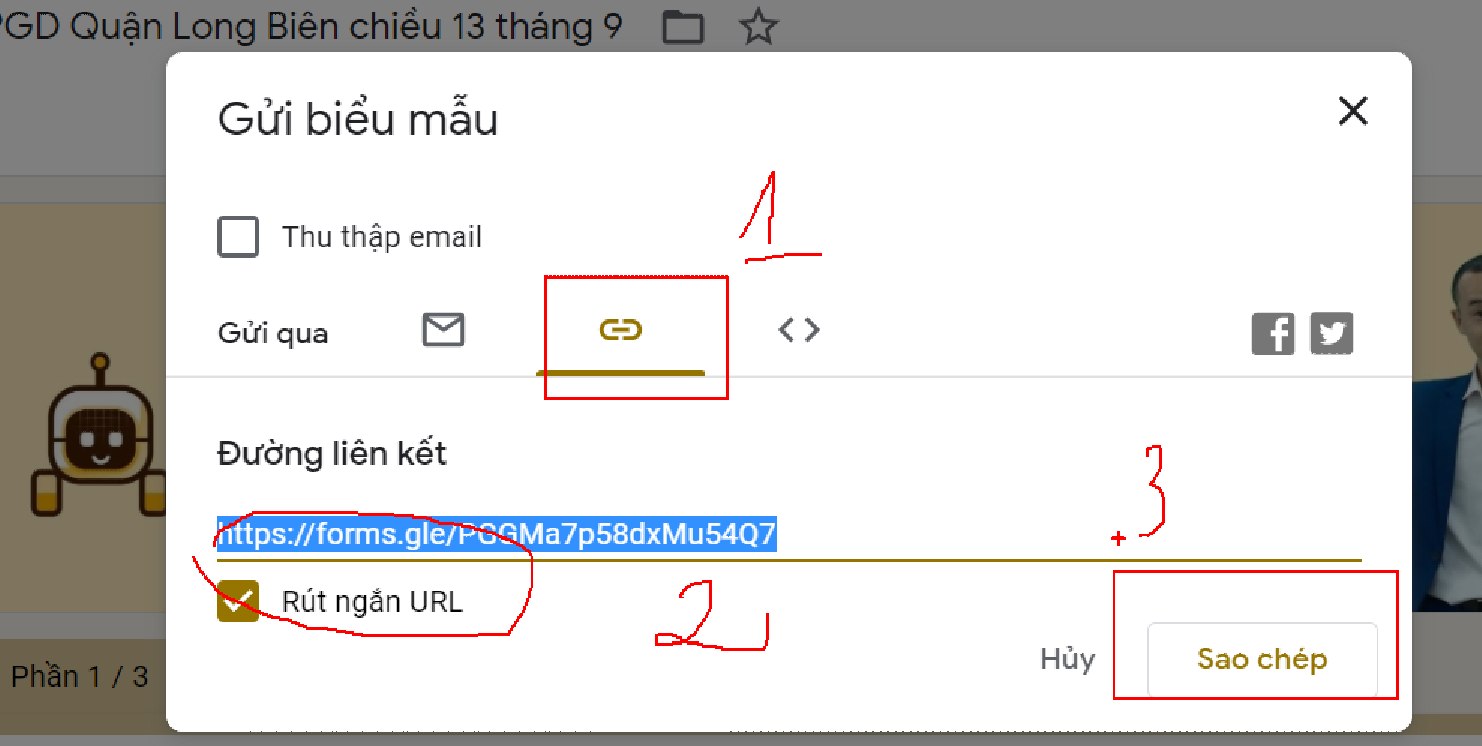 Khi tạo xong form muốn làm thử thì vào biểu tượng con mắt: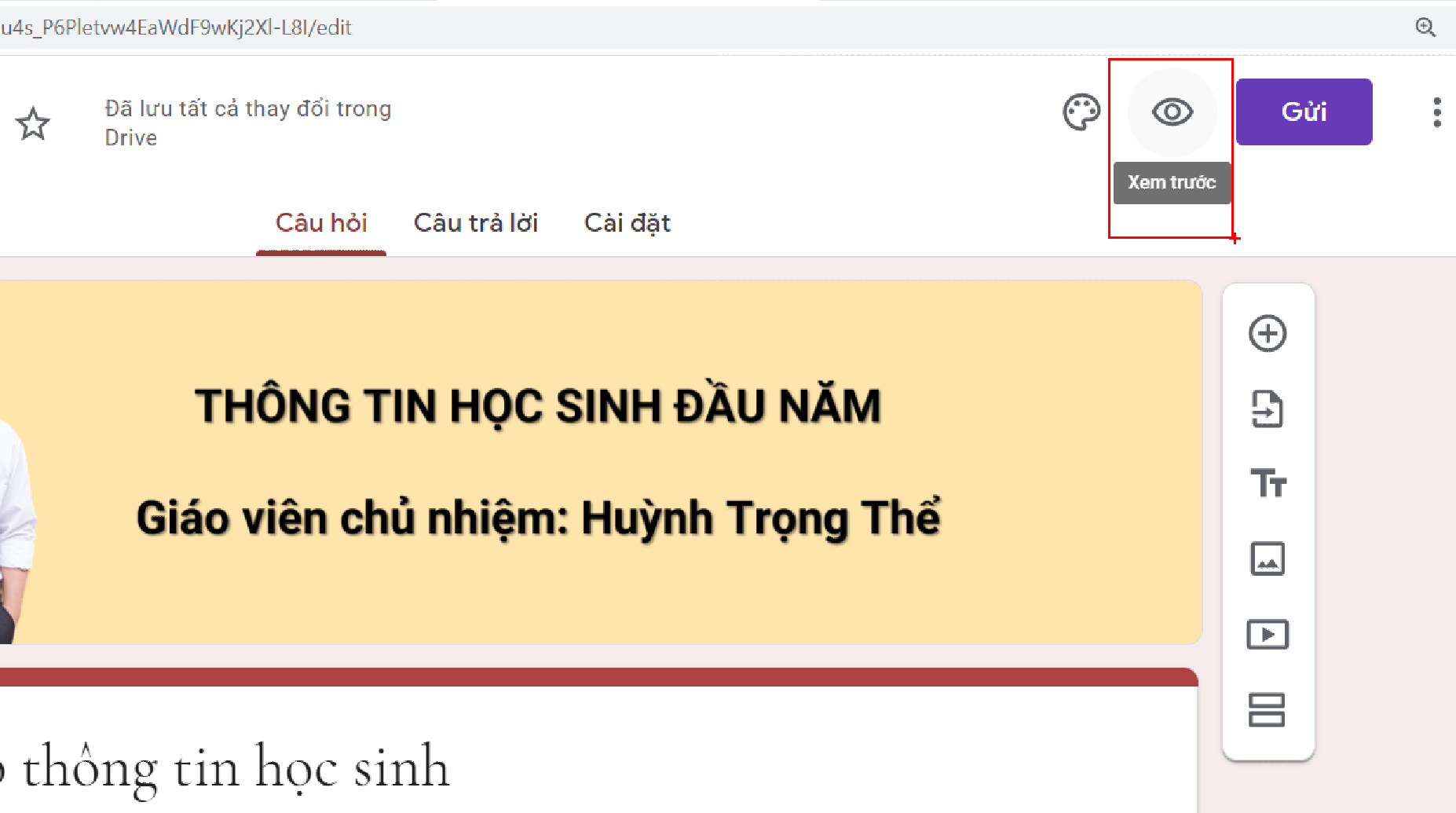 Khi nào muốn ngừng nhận phản hồi thì vào thẻ trả lời tắt phản hồi.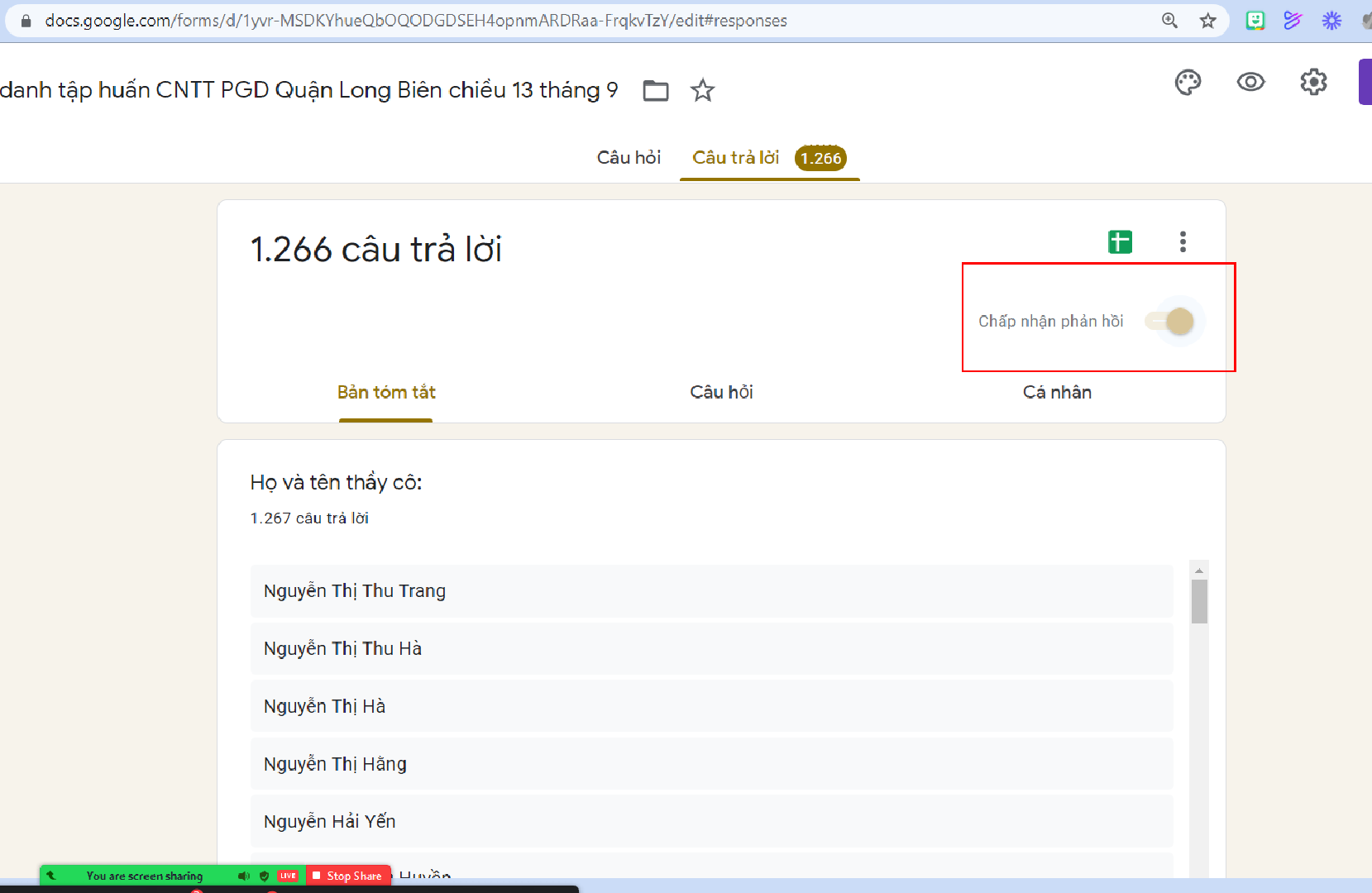 Cách thống kê kết quả:Xuất dữ liệu ra excel:Bấm vào biểu tượng: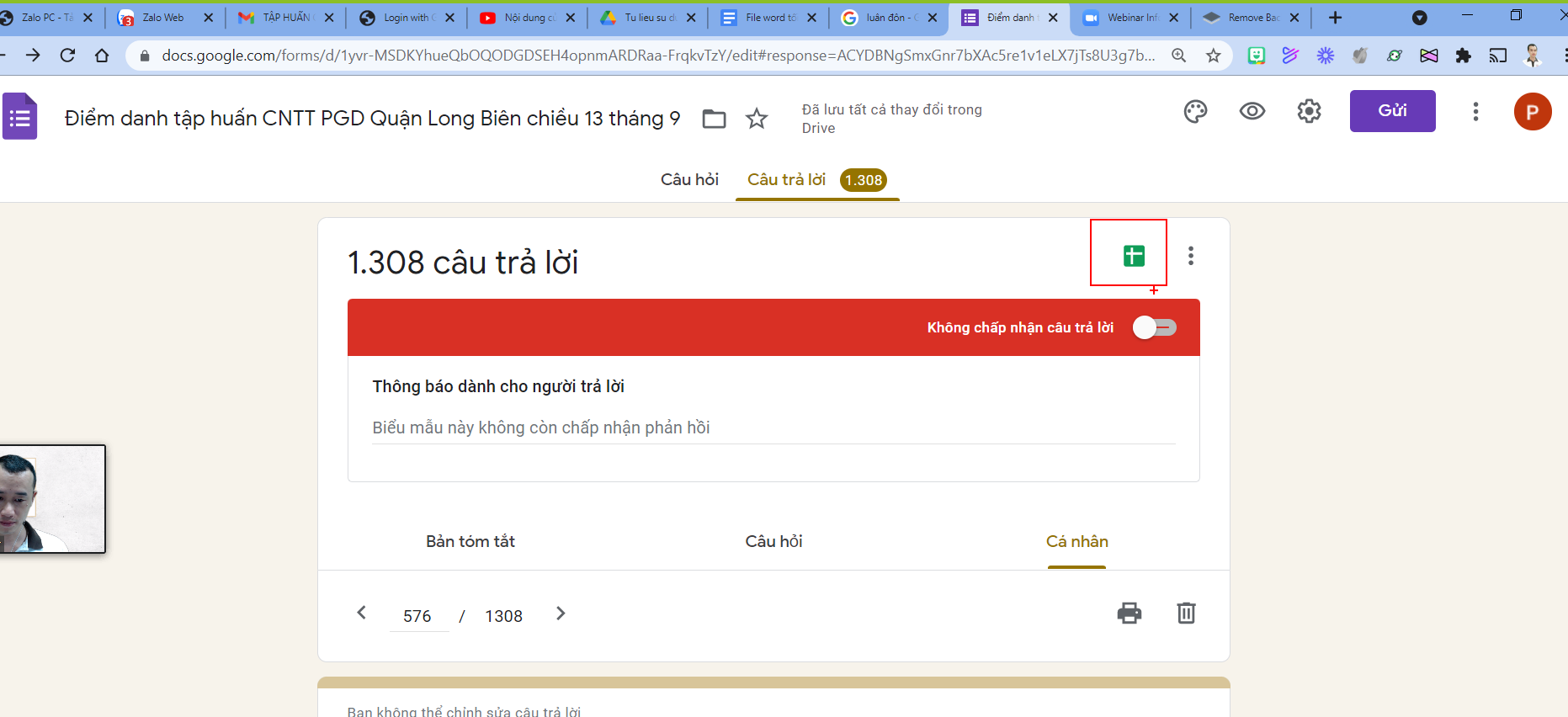 bấm vào đây: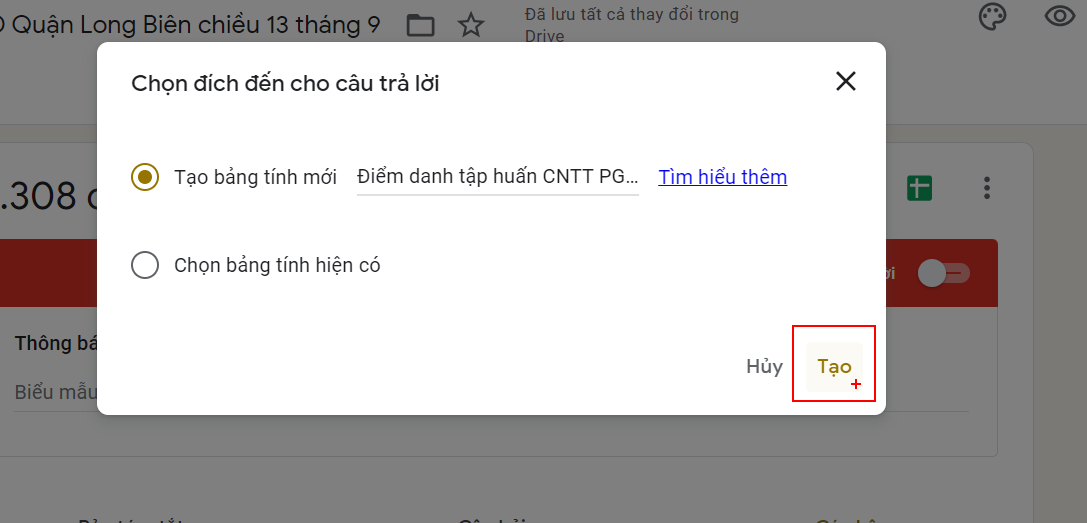 Muốn lọc kết quả thì vào dữ liệu: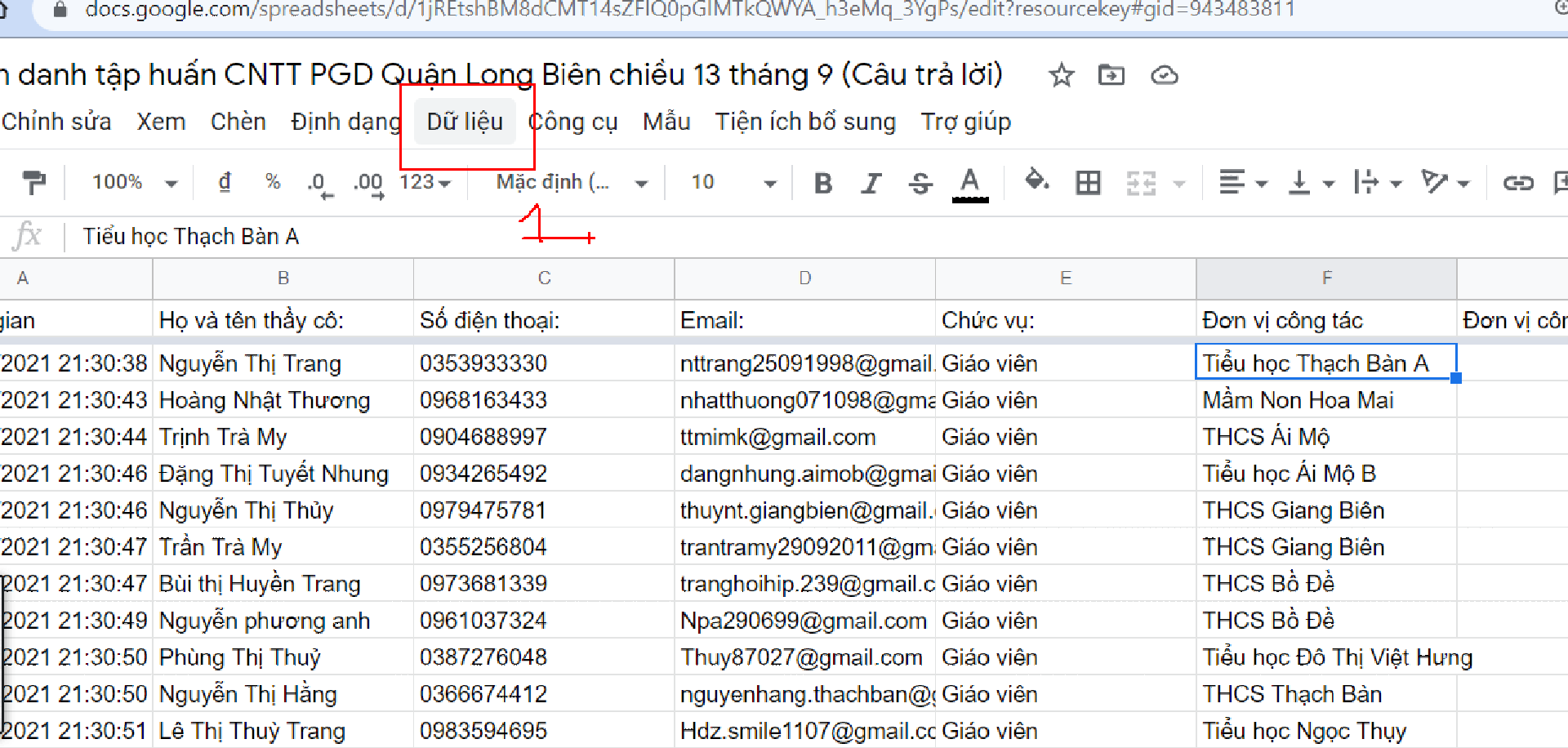 Vào tạo bộ lọc: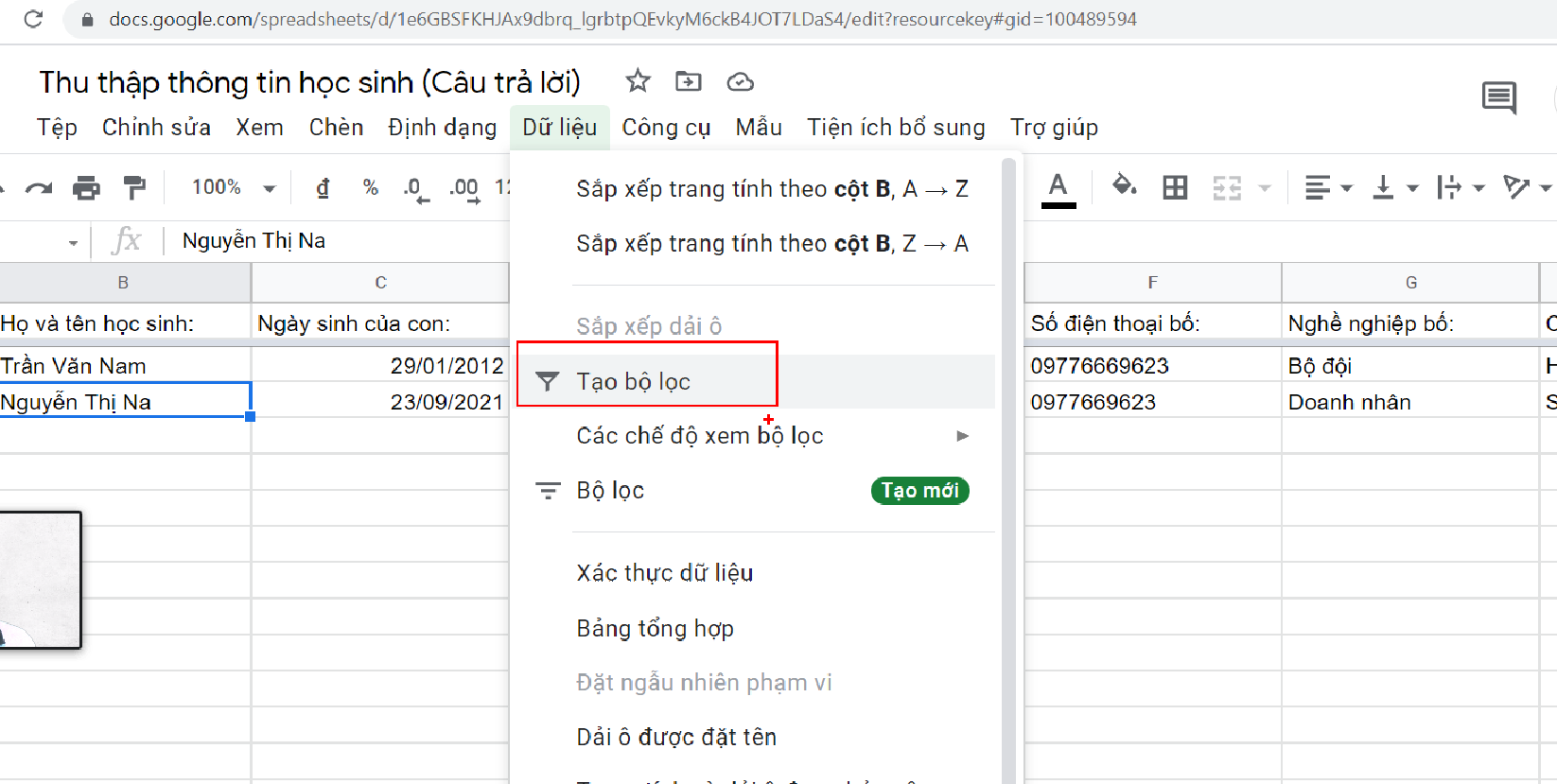 Nhìn lên đầu mỗi cột có 1 phễu, bấm vào đó là lọc: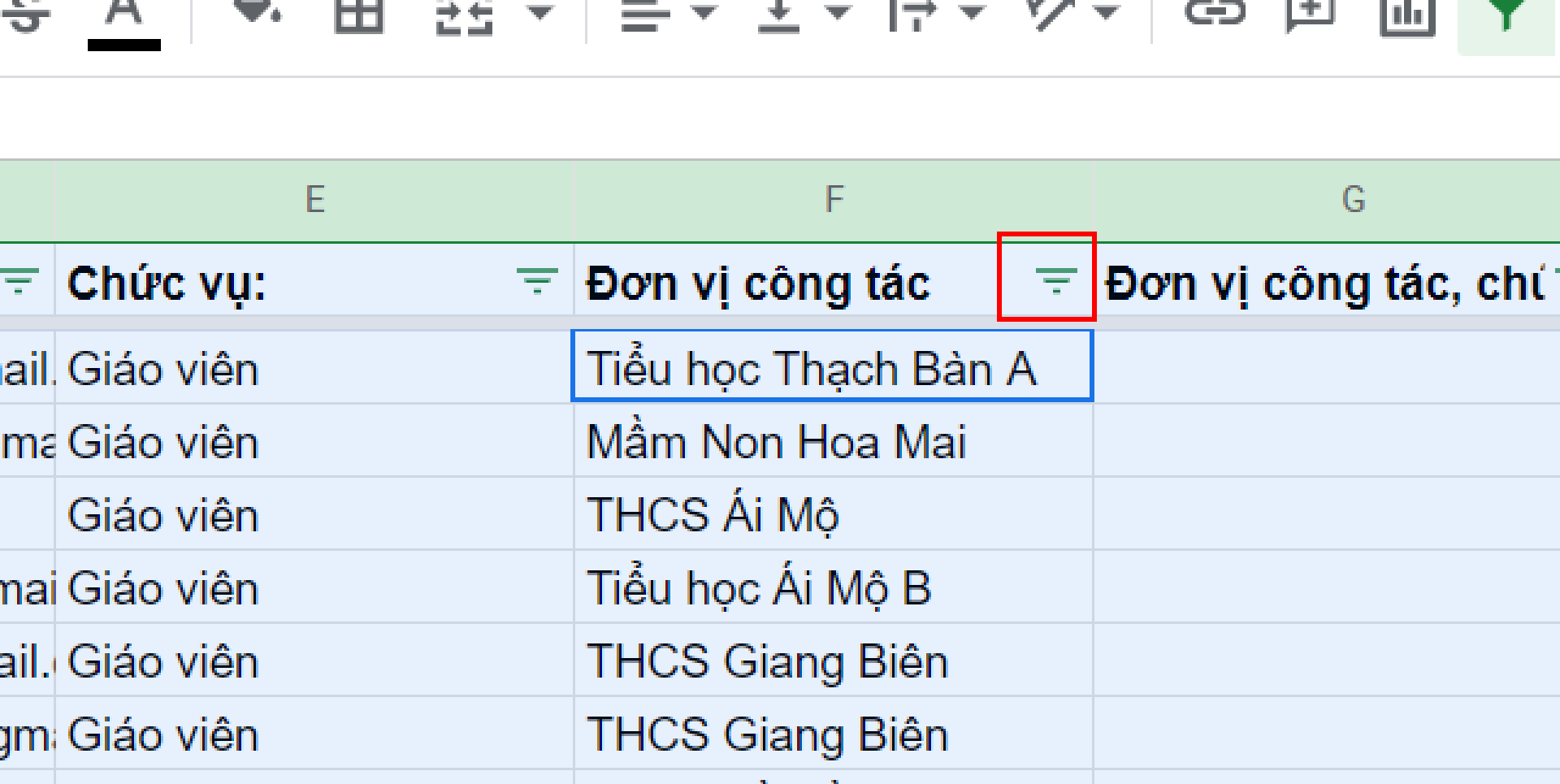 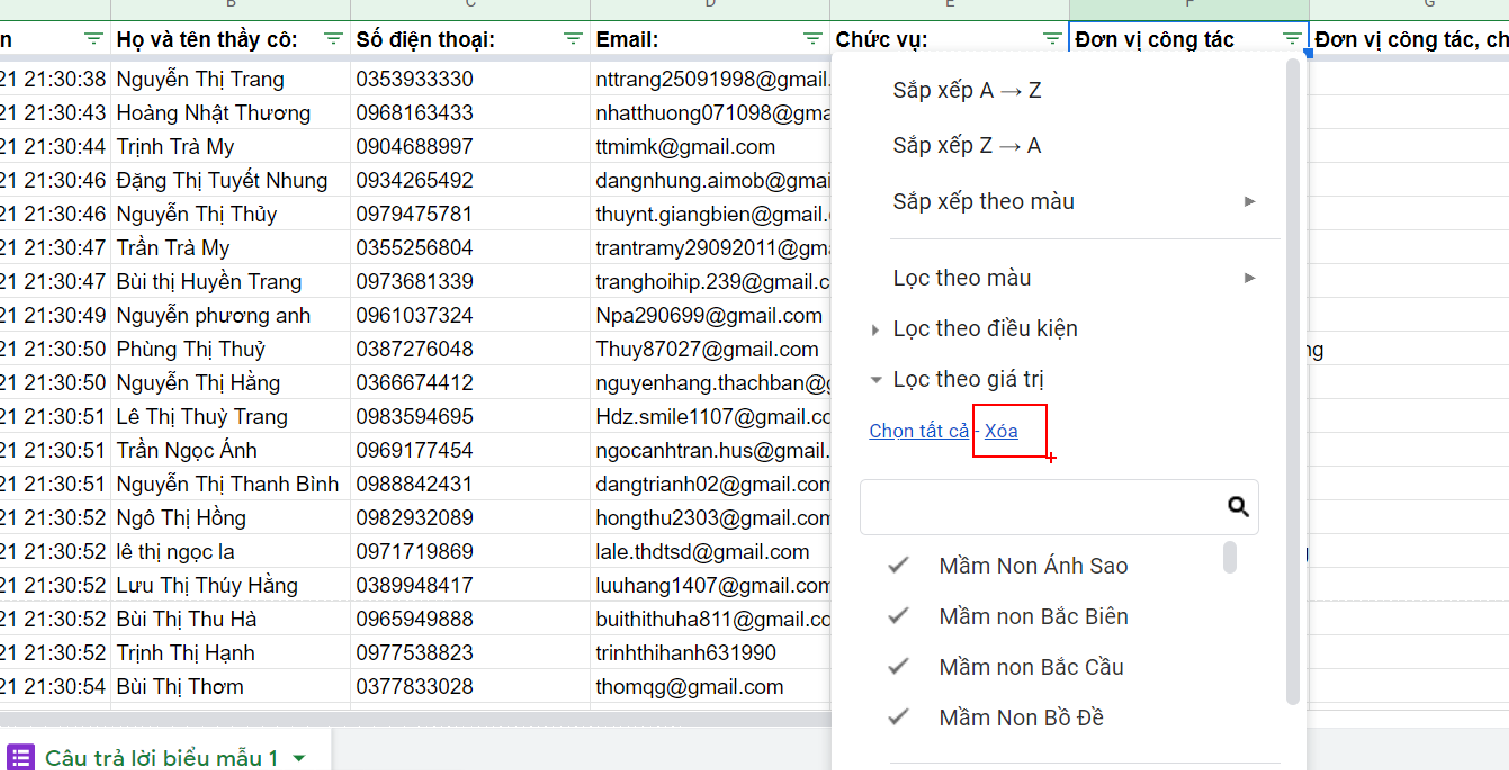 